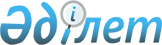 Об утверждении перечня, форм, сроков и Правил представления отчетности крупными участниками банков второго уровня, банковскими холдингами, банками второго уровня, крупными участниками страховых (перестраховочных) организаций, страховых холдингов, крупными участниками управляющих инвестиционным портфелемПостановление Правления Национального Банка Республики Казахстан от 26 декабря 2016 года № 315. Зарегистрировано в Министерстве юстиции Республики Казахстан 24 февраля 2017 года № 14832.
      Сноска. Заголовок - в редакции постановления Правления Национального Банка РК от 26.09.2023 № 67 (вводится в действие по истечении десяти календарных дней после дня его первого официального опубликования).
      Примечание ИЗПИ!
      Сроки представления отчетности продлеваются в период действия чрезвычайного положения, введенного Указом Президента РК от 15.03.2020 № 285 "О введении чрезвычайного положения в Республике Казахстан" в соответствии с постановлением Правления Национального Банка РК от 31.03.2020 № 42 (вводится в действие со дня его первого официального опубликования).
      Сноска. Заголовок - в редакции постановления Правления Национального Банка РК от 19.03.2020 № 34 (вводится в действие по истечении десяти календарных дней после дня его первого официального опубликования).
      В соответствии с подпунктом 65-2) части второй статьи 15 Закона Республики Казахстан "О Национальном Банке Республики Казахстан", пунктом 1 статьи 54 и пунктом 1 статьи 54-1 Закона Республики Казахстан "О банках и банковской деятельности в Республике Казахстан", пунктом 1 статьи 74-1 Закона Республики Казахстан "О страховой деятельности", пунктом 1 статьи 72-4 "О рынке ценных бумаг" и подпунктом 2) пункта 3 статьи 16 Закона Республики Казахстан "О государственной статистике" Правление Национального Банка Республики Казахстан ПОСТАНОВЛЯЕТ:
      Сноска. Преамбула - в редакции постановления Правления Национального Банка РК от 26.09.2023 № 67 (вводится в действие по истечении десяти календарных дней после дня его первого официального опубликования).


      1. Утвердить:
      1) перечень отчетности крупных участников банков второго уровня, банковских холдингов, крупных участников страховых (перестраховочных) организаций, страховых холдингов, крупных участников управляющих инвестиционным портфелем, банков второго уровня согласно приложению 1 к настоящему постановлению;
      2) форму отчета о доходах и имуществе крупного участника банка второго уровня, страховой (перестраховочной) организации, управляющего инвестиционным портфелем, являющегося физическим лицом согласно приложению 2 к настоящему постановлению;
      3) форму отчета о крупном участнике банка второго уровня, страховой (перестраховочной) организации, управляющего инвестиционным портфелем, являющимся физическим лицом согласно приложению 3 к настоящему постановлению;
      4) форму отчета о должностных лицах крупного участника банка второго уровня, страховой (перестраховочной) организации, являющегося юридическим лицом, банковского холдинга, страхового холдинга согласно приложению 4 к настоящему постановлению;
      5) форму отчета об организациях, в которых крупный участник банка второго уровня, страховой (перестраховочной) организации, управляющего инвестиционным портфелем, являющийся юридическим лицом, банковский холдинг и страховой холдинг является участником (акционером), согласно приложению 5 к настоящему постановлению;
      6) форму отчета о крупных участниках (акционерах) крупного участника банка второго уровня, страховой (перестраховочной) организации, управляющего инвестиционным портфелем, являющегося юридическим лицом, банковского холдинга, страхового холдинга, а также сведений о лицах, осуществляющих контроль над крупным участником банка второго уровня, страховой (перестраховочной) организации, управляющего инвестиционным портфелем, являющимся юридическим лицом, банковским холдингом, страховым холдингом, согласно приложению 6 к настоящему постановлению;
      7) форму отчета о сделках со связанными, в том числе аффилированными лицами, заключенных в течение отчетного периода, а также действующих по состоянию на отчетную дату, и реестра связанных, в том числе аффилированных лиц, согласно приложению 7 к настоящему постановлению;
      8) форму отчета о расшифровке рабочих таблиц по составлению консолидированной финансовой отчетности согласно приложению 8 к настоящему постановлению;
      9) форму консолидированной и неконсолидированной финансовой отчетности и пояснительную записку к ней согласно приложению 9 к настоящему постановлению;
      10) форму отчета об изменении количества и (или) процентного соотношения акций банка второго уровня, страховой (перестраховочной) организации, принадлежащих крупному участнику банка второго уровня, страховой (перестраховочной) организации, являющемуся юридическим или физическим лицом, банковскому холдингу, страховому холдингу, а также источников средств, используемых для приобретения акций, согласно приложению 10 к настоящему постановлению;
      11) форму отчета обо всех обязательствах участников страховой группы перед третьими лицами (группой лиц), составляющих десять и более процентов от собственного капитала страховой группы, действующих по состоянию на отчетную дату, согласно приложению 11 к настоящему постановлению;
      12) форму отчета о внутригрупповых сделках страховой группы, заключенных в течение отчетного периода, а также действующих по состоянию на отчетную дату, согласно приложению 12 к настоящему постановлению;
      13) Правила представления отчетности крупными участниками банков второго уровня, банковскими холдингами, крупными участниками страховых (перестраховочных) организаций, страховыми холдингами, крупными участниками управляющих инвестиционным портфелем, банками второго уровня согласно приложению 13 к настоящему постановлению.
      Сноска. Пункт 1 – в редакции постановления Правления Национального Банка РК от 28.02.2022 № 14 (вводится в действие по истечении десяти календарных дней после дня его первого официального опубликования).


      2. Крупные участники банков второго уровня, банковские холдинги, крупные участники страховых (перестраховочных) организаций, страховые холдинги, крупные участники управляющих инвестиционным портфелем, банки второго уровня представляют в Национальный Банк Республики Казахстан в электронном формате следующую отчетность:
      1) крупный участник банка второго уровня, страховой (перестраховочной) организации, управляющего инвестиционным портфелем, являющийся физическим лицом, отчетность, предусмотренную подпунктами 2) и 3) пункта 1 настоящего постановления, ежегодно, не позднее 120 (ста двадцати) календарных дней по окончании финансового года;
      2) крупный участник банка второго уровня, являющийся юридическим лицом-резидентом Республики Казахстан, банковский холдинг, являющийся резидентом Республики Казахстан, за исключением банков второго уровня, имеющих статус крупного участника банка второго уровня или банковского холдинга:
      отчетность, предусмотренную подпунктами 4), 5) и 7) пункта 1 настоящего постановления, ежеквартально, не позднее 30 (тридцати) календарных дней, следующих за отчетным кварталом;
      отчетность, предусмотренную подпунктом 6) пункта 1 настоящего постановления, ежеквартально, не позднее 10 (десятого) числа месяца, следующего за отчетным кварталом;
      3) страховой холдинг, являющийся резидентом Республики Казахстан, за исключением банков второго уровня, имеющих статус страхового холдинга, а также страховой (перестраховочной) организации, имеющей статус страхового холдинга, отчетность, предусмотренную подпунктами 4), 5), 6) и 7) пункта 1 настоящего постановления, ежеквартально, не позднее 30 (тридцати) календарных дней, следующих за отчетным кварталом;
      4) крупный участник страховой (перестраховочной) организации, являющийся юридическим лицом-резидентом Республики Казахстан, за исключением банков второго уровня, имеющих статус крупного участника страховой (перестраховочной) организации, а также страховой (перестраховочной) организации, имеющей статус крупного участника страховой (перестраховочной) организации, отчетность, предусмотренную подпунктами 4), 5), 6), 7) и 9) пункта 1 настоящего постановления, ежегодно, не позднее 30 (тридцати) календарных дней по окончании финансового года;
      5) крупный участник страховой (перестраховочной) организации, являющийся юридическим лицом-резидентом Республики Казахстан, в случае отсутствия у страховой (перестраховочной) организации страхового холдинга, за исключением банков второго уровня, имеющих статус крупного участника страховой (перестраховочной) организации, а также страховой (перестраховочной) организации, имеющей статус крупного участника страховой (перестраховочной) организации или страхового холдинга, отчетность, предусмотренную подпунктами 4), 5), 6) и 7) пункта 1 настоящего постановления, ежеквартально, не позднее 30 (тридцати) календарных дней, следующих за отчетным кварталом;
      6) крупный участник управляющего инвестиционным портфелем, являющийся юридическим лицом-резидентом Республики Казахстан, за исключением банков второго уровня, имеющих статус крупного участника управляющего инвестиционным портфелем, отчетность, предусмотренную подпунктами 5), 6) и 7) пункта 1 настоящего постановления:
      ежеквартально, не позднее 30 (тридцати) календарных дней, следующих за отчетным кварталом;
      ежегодно, не позднее 30 (тридцати) календарных дней по окончании финансового года;
      7) банковский холдинг, банк второго уровня, не имеющий банковского холдинга, входящие в состав банковского конгломерата, страховой холдинг, входящий в состав страховой группы, отчетность, предусмотренную подпунктом 8) пункта 1 настоящего постановления:
      ежеквартально, не позднее 60 (шестидесяти) календарных дней, следующих за отчетным кварталом;
      ежегодно, не позднее 31 (тридцать первого) мая (включительно) года, следующего за отчетным годом;
      8) крупный участник банка второго уровня, являющийся юридичеcким лицом-резидентом Республики Казахстан, банковский холдинг, являющийся резидентом Республики Казахстан, банк второго уровня, не имеющий банковского холдинга, входящий в состав банковского конгломерата, страховой холдинг, являющийся резидентом Республики Казахстан, крупный участник управляющего инвестиционным портфелем, являющийся юридическим лицом-резидентом Республики Казахстан, за исключением банков второго уровня, отчетность, предусмотренную подпунктом 9) пункта 1 настоящего постановления, в части консолидированной финансовой отчетности:
      ежеквартально, не позднее 60 (шестидесяти) календарных дней, следующих за отчетным кварталом;
      ежегодно, не позднее 31 (тридцать первого) мая (включительно) года, следующего за отчетным годом;
      в части неконсолидированной финансовой отчетности:
      ежеквартально, не позднее 30 (тридцати) календарных дней, следующих за отчетным кварталом;
      ежегодно, не позднее 31 (тридцать первого) мая (включительно) года, следующего за отчетным годом;
      9) крупный участник страховой (перестраховочной) организации, являющийся юридическим лицом-резидентом, в случае отсутствия у страховой (перестраховочной) организации страхового холдинга, отчетность, предусмотренную подпунктом 9) пункта 1 настоящего постановления, в части неконсолидированной финансовой отчетности:
      ежеквартально, не позднее 30 (тридцати) календарных дней, следующих за отчетным кварталом;
      ежегодно, не позднее 120 (ста двадцати) календарных дней по окончании финансового года;
      10) крупный участник банка второго уровня, страховой (перестраховочной) организации, являющийся юридическим или физическим лицом, банковский холдинг, страховой холдинг отчетность, предусмотренную подпунктом 10) пункта 1 настоящего постановления, в течение 30 (тридцати) календарных дней со дня принятия решения об изменении количества и (или) процентного соотношения принадлежащих ему акций;
      11) страховой холдинг, входящий в состав страховой группы, отчетность, предусмотренную подпунктами 11) и 12) пункта 1 настоящего постановления, ежеквартально не позднее 60 (шестидесяти) календарных дней, следующих за отчетным кварталом;
      12) крупный участник банка второго уровня, страховой (перестраховочной) организации, управляющего инвестиционным портфелем, являющийся юридическим лицом, банковский холдинг, страховой холдинг-нерезиденты Республики Казахстан, ежегодно, не позднее 150 (ста пятидесяти) календарных дней по окончании финансового года, консолидированную, при наличии неконсолидированную годовую финансовую отчетность и пояснительную записку к ней, заверенные аудиторской организацией, на казахском или русском языках.
      Пояснительная записка составляется в соответствии с требованиями соответствующего надзорного органа страны своего места нахождения;
      13) банковский холдинг-нерезидент Республики Казахстан отчетность, предусмотренную подпунктом 6) пункта 1 настоящего постановления, ежеквартально не позднее 10 (десятого) числа месяца, следующего за отчетным кварталом.
      Сноска. Пункт 2 – в редакции постановления Правления Национального Банка РК от 28.02.2022 № 14 (вводится в действие по истечении десяти календарных дней после дня его первого официального опубликования); с изменениями, внесенными постановлением Правления Национального Банка РК от 26.09.2023 № 67 (вводится в действие по истечении десяти календарных дней после дня его первого официального опубликования).


      3. Признать утратившим силу постановление Правления Национального Банка Республики Казахстан от 27 августа 2013 года № 229 "Об утверждении Правил представления отчетности крупными участниками банков, банковскими холдингами, крупными участниками страховых (перестраховочных) организаций, страховыми холдингами и форм отчетности" (зарегистрированное в Реестре государственной регистрации нормативных правовых актов № 8855, опубликованное 10 декабря 2013 года в газете "Юридическая газета" № 185 (2560).
      4. Департаменту исследований и статистики (Тутушкин В.А.) в установленном законодательством Республики Казахстан порядке обеспечить:
      1) совместно с Юридическим департаментом (Сарсенова Н.В.) государственную регистрацию настоящего постановления в Министерстве юстиции Республики Казахстан;
      2) направление настоящего постановления в республиканское государственное предприятие на праве хозяйственного ведения "Республиканский центр правовой информации Министерства юстиции Республики Казахстан" для включения в Государственный реестр нормативных правовых актов Республики Казахстан, Эталонный контрольный банк нормативных правовых актов Республики Казахстан в течение десяти календарных дней со дня его государственной регистрации в Министерстве юстиции Республики Казахстан; 
      3) размещение настоящего постановления на официальном интернет-ресурсе Национального Банка Республики Казахстан после его официального опубликования.
      5. Управлению по защите прав потребителей финансовых услуг и внешних коммуникаций (Терентьев А.Л.) обеспечить направление настоящего постановления на официальное опубликование в периодические печатные издания в течение десяти календарных дней после его государственной регистрации в Министерстве юстиции Республики Казахстан. 
      6. Контроль за исполнением настоящего постановления возложить на заместителя Председателя Национального Банка Республики Казахстан Пирматова Г.О.
      7. Настоящее постановление вводится в действие по истечении десяти календарных дней после дня его первого официального опубликования.
      "СОГЛАСОВАНО"И.о. председателя Комитета по статистикеМинистерства национальной экономикиРеспублики Казахстан_____________ Г. Керимханова23 января 2017 года Перечень отчетности крупных участников банков второго уровня, банковских холдингов, крупных участников страховых (перестраховочных) организаций, страховых холдингов, крупных участников управляющих инвестиционным портфелем, банков второго уровня
      Сноска. Приложение 1 – в редакции постановления Правления Национального Банка РК от 28.02.2022 № 14 (вводится в действие по истечении десяти календарных дней после дня его первого официального опубликования).
      Отчетность крупных участников банков второго уровня, банковских холдингов, крупных участников страховых (перестраховочных) организаций, страховых холдингов, крупных участников управляющих инвестиционным портфелем, банков второго уровня включает в себя:
      1) форму отчета о доходах и имуществе крупного участника банка второго уровня, страховой (перестраховочной) организации, управляющего инвестиционным портфелем, являющегося физическим лицом;
      2) форму отчета о крупном участнике банка второго уровня, страховой (перестраховочной) организации, управляющего инвестиционным портфелем, являющимся физическим лицом;
      3) форму отчета о должностных лицах крупного участника банка второго уровня, страховой (перестраховочной) организации, являющегося юридическим лицом, банковского холдинга, страхового холдинга;
      4) форму отчета об организациях, в которых крупный участник банка второго уровня, страховой (перестраховочной) организации, управляющего инвестиционным портфелем, являющийся юридическим лицом, банковский холдинг и страховой холдинг является участником (акционером);
      5) форму отчета о крупных участниках (акционерах) крупного участника банка второго уровня, страховой (перестраховочной) организации, управляющего инвестиционным портфелем, являющегося юридическим лицом, банковского холдинга, страхового холдинга, а также сведений о лицах, осуществляющих контроль над крупным участником банка второго уровня, страховой (перестраховочной) организации, управляющего инвестиционным портфелем, являющимся юридическим лицом, банковским холдингом, страховым холдингом;
      6) форму отчета о сделках со связанными, в том числе аффилированными лицами, заключенных в течение отчетного периода, а также действующих по состоянию на отчетную дату, и реестр связанных, в том числе аффилированных лиц;
      7) форму отчета о расшифровке рабочих таблиц по составлению консолидированной финансовой отчетности;
      8) форму консолидированной и неконсолидированной финансовой отчетности и пояснительную записку к ней;
      9) форму отчета об изменении количества и (или) процентного соотношения акций банка второго уровня, страховой (перестраховочной) организации, принадлежащих крупному участнику банка второго уровня, страховой (перестраховочной) организации, являющемуся юридическим или физическим лицом, банковскому холдингу, страховому холдингу, а также источников средств, используемых для приобретения акций;
      10) форму отчета обо всех обязательствах участников страховой группы перед третьими лицами (группой лиц), составляющих десять и более процентов от собственного капитала страховой группы, действующих по состоянию на отчетную дату;
      11) форму отчета о внутригрупповых сделках страховой группы, заключенных в течение отчетного периода, а также действующих по состоянию на отчетную дату. Форма, предназначенная для сбора административных данных
      Представляется: в Национальный Банк Республики КазахстанФорма административных данных размещена на интернет-ресурсе: www.nationalbank.kz Отчет о доходах и имуществе крупного участника банка второго уровня, страховой (перестраховочной) организации, управляющего инвестиционным портфелем, являющегося физическим лицом
      Сноска. Приложение 2 - в редакции постановления Правления Национального Банка РК от 26.09.2023 № 67 (вводится в действие по истечении десяти календарных дней после дня его первого официального опубликования).
      Индекс формы административных данных: КУФЛ_Ф2Периодичность: ежегодная
      Отчетный период: по состоянию на "___" "__________" 20__ годаc "___" "________" 20___года по "___" "________" 20___года
      Круг лиц, представляющих информацию: крупный участник банка второго уровня,страховой (перестраховочной) организации, управляющего инвестиционным портфелем,являющийся физическим лицомСрок представления формы административных данных: ежегодно, не позднее 120 (ста двадцати)календарных дней по окончании финансового года Таблица 1. Полученные доходы и иные денежные поступления
(в тысячах тенге) Таблица 2. Сведения по имуществу Таблица 3. Сведения о принадлежащих крупному участнику банка второго уровня, страховой (перестраховочной) организации, управляющего инвестиционным портфелем, являющемуся физическим лицом, долях участия в уставных капиталах (акциях) организаций, а также об источниках средств для их приобретения
      продолжение таблицы:
      Примечание:________________________________________________________________(вид стоимости имущества)_____________________________________________________ ___________(фамилия, имя и отчество (при его наличии) крупного участника) (подпись)Дата "____" ______________ 20__ года Пояснение по заполнению формы административных данных Отчет о доходах и имуществе крупного участника банка второго уровня, страховой (перестраховочной) организации, управляющего инвестиционным портфелем, являющегося физическим лицом (индекс - КУФЛ_Ф2, периодичность - ежегодная) Глава 1. Общие положения
      1. Настоящее пояснение определяет единые требования по заполнению формы административных данных "Отчет о доходах и имуществе крупного участника банка второго уровня, страховой (перестраховочной) организации, управляющего инвестиционным портфелем, являющегося физическим лицом" (далее - Форма).
      2. Форма разработана в соответствии с подпунктом 65-2) части второй статьи 15 Закона Республики Казахстан "О Национальном Банке Республики Казахстан", пунктом 1 статьи 54 и пунктом 1 статьи 54-1 Закона Республики Казахстан "О банках и банковской деятельности в Республике Казахстан", пунктом 1 статьи 74-1 Закона Республики Казахстан "О страховой деятельности", пунктом 1 статьи 72-4 Закона Республики Казахстан "О рынке ценных бумаг" и подпунктом 2) пункта 3 статьи 16 Закона Республики Казахстан "О государственной статистике".
      3. Форма составляется ежегодно крупным участником банка второго уровня, страховой (перестраховочной) организации, управляющего инвестиционным портфелем, являющимся физическим лицом.
      4. Форма подписывается крупным участником банка второго уровня, страховой (перестраховочной) организации, управляющего инвестиционным портфелем. Глава 2. Пояснение по заполнению Формы
      5. В качестве отчетного периода указывается отчетный год. В случае, если отчитывающееся лицо первично приобрело статус крупного участника в течение отчетного года, то в качестве отчетного периода указывается период с момента приобретения статуса крупного участника до окончания отчетного года.
      6. В графе 3 Таблицы 1 указываются фактически полученные в отчетном периоде доходы и иные денежные поступления (с учетом удержанных налогов и иных удержаний у источника выплат).
      7. Данные в графе 3 по строке 1.2 Таблицы 1 соответствуют сумме данных в графах 9 и 11 Таблицы 3.
      8. В графе 3 Таблицы 2 указывается рыночная стоимость имущества, подтвержденная независимым оценщиком, при ее отсутствии указывается стоимость аналогичного имущества из различных информационных ресурсов, по оценке крупного участника финансовой организации. При отсутствии аналогичного имущества указывается первоначальная или балансовая стоимость имущества.
      При этом, в примечании к отчетности отчитывающимся лицом необходимо указать вид стоимости имущества.
      9. В графе 4 Таблицы 2 указывается степень ликвидности каждого имущества по оценке крупного участника банка второго уровня, страховой (перестраховочной) организации, управляющего инвестиционным портфелем (от 1 до 3 баллов), в зависимости от срока возможной его реализации: 1 - низкая (срок реализации - более года), 2 - средняя (срок реализации - от 30 дней до 1 года), 3 - высокая (срок реализации - до 30 дней).
      10. В строке 1.1 Таблицы 2 указывается остаток денег на отчетную дату.
      11. В строке 1.2 Таблицы 2 указываются аффинированные драгоценные металлы и изделия из них, стоимость которых превышает сумму, эквивалентную девятисоткратному размеру месячного расчетного показателя, установленного законом о республиканском бюджете на соответствующий финансовый год.
      12. Данные в строке 1.4 Таблицы 2 соответствуют сумме данных в графе 4 Таблицы 3.
      13. В строках 1.6.3 Таблицы 2 указываются прочие имущественные права, которые не указаны в строках 1.1, 1.2, 1.3, 1.4, 1.5 и 1.6 Таблицы 2, в том числе права недропользования.
      14. В строке 1.6.4 Таблицы 2 указывается иное имущество, которое не указано в строках 1.1, 1.2, 1.3, 1.4, 1.5 и 1.6 Таблицы 2, в том числе предметы искусства, предметы роскоши и тому подобное, стоимость которых превышает сумму, эквивалентную девятисоткратному размеру месячного расчетного показателя, установленного законом о республиканском бюджете на соответствующий финансовый год.
      15. В случае, если крупный участник банка второго уровня, страховой (перестраховочной) организации, управляющего инвестиционным портфелем, являющийся физическим лицом, одновременно является участником нескольких финансовых организаций, то в строках 2.1 и 2.n Таблицы 2 указываются данные по каждой финансовой организации в отдельности.
      16. В строке 3 Таблицы 2 указываются все имеющиеся обязательства, подлежащие к выплате в период (с оставшимся сроком погашения) до 1 года.
      17. Ячейки, отмеченные символом "X", не заполняются.
      18. Сведения в Таблице 3 указываются по состоянию на конец отчетного периода. Форма, предназначенная для сбора административных данных
      Представляется: в Национальный Банк Республики КазахстанФорма административных данных размещена на интернет-ресурсе: www.nationalbank.kz Отчет о крупном участнике банка второго уровня, страховой (перестраховочной) организации, управляющего инвестиционным портфелем, являющимся физическим лицом
      Сноска. Приложение 3 - в редакции постановления Правления Национального Банка РК от 26.09.2023 № 67 (вводится в действие по истечении десяти календарных дней после дня его первого официального опубликования).
      Индекс формы административных данных: КУФЛ_Ф3Периодичность: ежегоднаяОтчетный период: по состоянию на "___" "________________" 20__ годаc "___" "________" 20___года по "___" "________" 20___годаКруг лиц, представляющих информацию: крупный участник банка второго уровня,страховой (перестраховочной) организации, управляющего инвестиционным портфелем,являющийся физическим лицомСрок представления формы административных данных: ежегодно,не позднее 120 (ста двадцати) календарных дней по окончании финансового года Таблица 1. Сведения об отчитывающемся лице Таблица 2. Сведения о занимаемых крупным участником банка второго уровня, страховой (перестраховочной) организации, управляющего инвестиционным портфелем, являющимся физическим лицом, должностях в организациях, с указанием принадлежащих ему долей участия в уставных капиталах (акций)
      продолжение таблицы: Таблица 3. Сведения о близких родственниках, супруг (супруга) и (или) близких родственниках супруга (супруги) крупного участника банка второго уровня, страховой (перестраховочной) организации, управляющего инвестиционным портфелем, являющегося физическим лицом, а также организациях, контролируемых данными лицами
      продолжение таблицы:
      продолжение таблицы:
      ________________________________________________________ _________(фамилия, имя и отчество (при его наличии) крупного участника) (подпись)Дата "____" ______________ 20 __ года Пояснение по заполнению формы административных данных
Отчет о крупном участнике банка второго уровня, страховой (перестраховочной) организации, управляющего инвестиционным портфелем, являющимся физическим лицом
(индекс - КУФЛ_Ф3, периодичность - ежегодная) Глава 1. Общие положения
      1. Настоящее пояснение определяет единые требования по заполнению формы административных данных "Отчет о крупном участнике банка второго уровня, страховой (перестраховочной) организации, управляющего инвестиционным портфелем, являющимся физическим лицом" (далее - Форма).
      2. Форма разработана в соответствии с подпунктом 65-2) части второй статьи 15 Закона Республики Казахстан "О Национальном Банке Республики Казахстан", пунктом 1 статьи 54 и пунктом 1 статьи 54-1 Закона Республики Казахстан "О банках и банковской деятельности в Республике Казахстан", пунктом 1 статьи 74-1 Закона Республики Казахстан "О страховой деятельности", пунктом 1 статьи 72-4 Закона Республики Казахстан "О рынке ценных бумаг" и подпунктом 2) пункта 3 статьи 16 Закона Республики Казахстан "О государственной статистике".
      3. Форма составляется ежегодно крупным участником банка второго уровня, страховой (перестраховочной) организации, управляющего инвестиционным портфелем, являющимся физическим лицом.
      4. Форма подписывается крупным участником банка второго уровня, страховой (перестраховочной) организации, управляющего инвестиционным портфелем. Глава 2. Пояснение по заполнению Формы
      5. В качестве отчетного периода указывается отчетный год. В случае, если отчитывающееся лицо первично приобрело статус крупного участника в течение отчетного года, то в качестве отчетного периода указывается период с момента приобретения статуса крупного участника до окончания отчетного года.
      6. По строке 5 Таблицы 1 сведения не заполняются, если крупный участник банка второго уровня, страховой (перестраховочной) организации, управляющего инвестиционным портфелем, самостоятельно оказывает влияние на принятие банком второго уровня, страховой (перестраховочной) организацией, управляющим инвестиционным портфелем решений.
      7. Если крупный участник банка второго уровня, страховой (перестраховочной) организации, управляющего инвестиционным портфелем, самостоятельно не оказывает влияние на принятие банком второго уровня, страховой (перестраховочной) организацией, управляющим инвестиционным портфелем решений:
      1) в графе 1 строки 5 Таблицы 1 указываются наименования банков второго уровня, страховых (перестраховочных) организаций, управляющих инвестиционным портфелем, в которых отчитывающееся лицо является крупным участником;
      2) в случае, если крупный участник банка второго уровня, страховой (перестраховочной) организации, управляющего инвестиционным портфелем, оказывает влияние на принятие банком второго уровня, страховой (перестраховочной) организацией, управляющим инвестиционным портфелем, решений совместно с другими лицами в силу договора между ними, то в графе 2 строки 5 Таблицы 1 указываются данные лица;
      3) в случае, если крупный участник банка второго уровня, страховой (перестраховочной) организации, управляющего инвестиционным портфелем, оказывает влияние на принятие банком второго уровня, страховой (перестраховочной) организацией, управляющим инвестиционным портфелем решений иным образом, в том числе делегированием полномочий, определяющим возможность такого влияния, то в графе 3 строки 5 Таблицы 1 указывается соответствующие сведения.
      8. В Таблице 3 указываются сведения в случаях, если близкий родственник, супруг (супруга) и (или) близкий родственник супруга (супруги) крупного участника банка второго уровня, страховой (перестраховочной) организации, управляющего инвестиционным портфелем занимает должность в финансовой организации и (или) имеет долю участия в ее уставном капитале (акции).
      9. Сведения в Таблицах 2 и 3 указываются по состоянию на конец отчетного периода. Форма, предназначенная для сбора административных данных
      Представляется: в Национальный Банк Республики КазахстанФорма административных данных размещена на интернет-ресурсе: www.nationalbank.kz Отчет о должностных лицах крупного участника банка второго уровня, страховой (перестраховочной) организации, являющегося юридическим лицом, банковского холдинга, страхового холдинга
      Сноска. Приложение 4 - в редакции постановления Правления Национального Банка РК от 26.09.2023 № 67 (вводится в действие по истечении десяти календарных дней после дня его первого официального опубликования).
      Индекс формы административных данных: КУ БСХ ЮЛ_Ф4Периодичность: ежеквартальная, ежегоднаяОтчетный период: по состоянию на "___" "________________" 20__ годаКруг лиц, представляющих информацию: крупный участник банка второго уровня, страховой (перестраховочной) организации, являющийся юридическим лицом-резидентом Республики Казахстан, банковский холдинг, страховой холдинг, являющиеся резидентами Республики КазахстанСрок представления формы административных данных:ежеквартально, не позднее 30 (тридцати) календарных дней, следующих за отчетным кварталомежегодно, не позднее 30 (тридцати) календарных дней по окончании финансового года, за исключением крупного участника банка второго уровня, являющегося юридическим лицом-резидентом Республики Казахстан, крупного участника страховой (перестраховочной) организации, являющегося юридическим лицом-резидентом Республики Казахстан, в случае отсутствия у страховой (перестраховочной) организации страхового холдинга, банковского холдинга, страхового холдинга, являющихся резидентами Республики Казахстан Таблица 1. Сведения о должностных лицах крупного участника банка второго уровня, страховой (перестраховочной) организации, банковского холдинга, страхового холдинга
      продолжение таблицы:
      продолжение таблицы: Таблица 2. Сведения о получении крупным участником банка второго уровня, страховой (перестраховочной) организации, банковским холдингом, страховым холдингом займов для приобретения долей участия в уставных капиталах (акций) организаций
      продолжение таблицы:
      Наименование _________________________________________Адрес ________________________________________________Телефон ______________________________________________Адрес электронной почты _______________________________Исполнитель _______________________________ __________фамилия, имя и отчество (при его наличии) подпись, телефонРуководитель или лицо, на которое возложена функция по подписанию отчета________________________________________________ ________________фамилия, имя и отчество (при его наличии) подписьДата "______" ______________ 20__ года Пояснение по заполнению формы административных данных
Отчет о должностных лицах крупного участника банка второго уровня, страховой (перестраховочной) организации, являющегося юридическим лицом, банковского холдинга, страхового холдинга
(индекс - КУ БСХ ЮЛ_Ф4, периодичность - ежеквартальная, ежегодная) Глава 1. Общие положения
      1. Настоящее пояснение определяет единые требования по заполнению формы административных данных "Отчет о должностных лицах крупного участника банка второго уровня, страховой (перестраховочной) организации, являющегося юридическим лицом, банковского холдинга, страхового холдинга" (далее - Форма).
      2. Форма разработана в соответствии с подпунктом 65-2) части второй статьи 15 Закона Республики Казахстан "О Национальном Банке Республики Казахстан", пунктом 1 статьи 54 и пунктом 1 статьи 54-1 Закона Республики Казахстан "О банках и банковской деятельности в Республике Казахстан", пунктом 1 статьи 74-1 Закона Республики Казахстан "О страховой деятельности", пунктом 1 статьи 72-4 Закона Республики Казахстан "О рынке ценных бумаг" и подпунктом 2) пункта 3 статьи 16 Закона Республики Казахстан "О государственной статистике".
      3. Форма составляется:
      ежеквартально – крупным участником банка второго уровня, являющимся юридическим лицом-резидентом Республики Казахстан, банковским холдингом, страховым холдингом, являющимися резидентами Республики Казахстан, крупным участником страховой (перестраховочной) организации, являющимся юридическим лицом-резидентом Республики Казахстан, в случае отсутствия у страховой (перестраховочной) организации страхового холдинга;
      ежегодно – крупным участником страховой (перестраховочной) организации, являющимся юридическим лицом-резидентом Республики Казахстан.
      4. Форму подписывает руководитель или лицо, на которое возложена функция по подписанию отчета, и исполнитель. Глава 2. Пояснение по заполнению Формы
      5. В случае если должностное лицо крупного участника банка второго уровня, страховой (перестраховочной) организации, банковского холдинга, страхового холдинга в организации, указанной в графе 6 Таблицы 1, не занимает должность либо не владеет ее акциями (долями участия), графа 7 и 8 либо графы 9, 10, 11, 12, 13, 14, 15 и 16 Таблицы 1 не заполняются.
      В графе 9 указывается сумма балансовой стоимости, по которой финансовый актив признается в балансе после вычета сформированных по ним провизий (резервов)
      6. В Таблице 1 для банковского холдинга, страхового холдинга и финансовых организаций указываются, в том числе, руководящие работники.
      7. Графа 8 Таблицы 2 заполняется в случае, если крупный участник банка второго уровня, страховой (перестраховочной) организации, банковский холдинг, страховой холдинг создан в организационно-правовой форме акционерного общества. Форма, предназначенная для сбора административных данных
      Представляется: в Национальный Банк Республики КазахстанФорма административных данных размещена на интернет-ресурсе: www.nationalbank.kz Отчет об организациях, в которых крупный участник банка второго уровня, страховой (перестраховочной) организации, управляющего инвестиционным портфелем, являющийся юридическим лицом, банковский холдинг, страховой холдинг является участником (акционером)
      Сноска. Приложение 5 - в редакции постановления Правления Национального Банка РК от 26.09.2023 № 67 (вводится в действие по истечении десяти календарных дней после дня его первого официального опубликования).
      Индекс формы административных данных: КУ БСХ ЮЛ_Ф5Периодичность: ежеквартальная, ежегоднаяОтчетный период: по состоянию на "___" "______________" 20__ годаКруг лиц, представляющих информацию: крупный участник банка второго уровня, страховой (перестраховочной) организации, управляющего инвестиционным портфелем, являющийся юридическим лицом-резидентом Республики Казахстан, банковский холдинг и страховой холдинг, являющиеся резидентами Республики КазахстанСрок представления формы административных данных:ежеквартально, не позднее 30 (тридцати) календарных дней, следующих за отчетным кварталом, крупным участником банка второго уровня, страховой (перестраховочной) организации, в случае отсутствия у страховой (перестраховочной) организации страхового холдинга, крупным участником управляющего инвестиционным портфелем, являющимися юридическими лицами-резидентами Республики Казахстан, банковским холдингом, страховым холдингом, являющимися резидентами Республики Казахстанежегодно, не позднее 30 (тридцати) календарных дней по окончании финансового года, крупным участником страховой (перестраховочной) организации, управляющего инвестиционным портфелем, являющимся юридическим лицом-резидентом Республики Казахстан Таблица. Сведения об организациях, в которых крупный участник банка второго уровня, страховой (перестраховочной) организации, управляющего инвестиционным портфелем, являющийся юридическим лицом, банковский холдинг, страховой холдинг является участником (акционером)
      продолжение таблицы:
      продолжение таблицы:
      Наименование ________________________________________Адрес________________________________________________Телефон _____________________________________________Адрес электронной почты ______________________________Исполнитель ________________________________ _________фамилия, имя и отчество (при его наличии) подпись, телефонРуководитель или лицо, на которое возложена функция по подписанию отчета__________________________________ ___________фамилия, имя и отчество (при его наличии) подписьДата "______" ______________ 20__ года Пояснение по заполнению формы административных данных
Отчет об организациях, в которых крупный участник банка второго уровня, страховой (перестраховочной) организации, управляющего инвестиционным портфелем, являющийся юридическим лицом, банковский холдинг, страховой холдинг является участником (акционером)
(индекс - КУ БСХ ЮЛ_Ф5, периодичность - ежеквартальная, ежегодная) Глава 1. Общие положения
      1. Настоящее пояснение определяет единые требования по заполнению формы административных данных "Отчет об организациях, в которых крупный участник банка второго уровня, страховой (перестраховочной) организации, управляющего инвестиционным портфелем, являющийся юридическим лицом, банковский холдинг, страховой холдинг является участником (акционером)" (далее - Форма).
      2. Форма разработана в соответствии с подпунктом 65-2) части второй статьи 15 Закона Республики Казахстан "О Национальном Банке Республики Казахстан", пунктом 1 статьи 54 и пунктом 1 статьи 54-1 Закона Республики Казахстан "О банках и банковской деятельности в Республике Казахстан", пунктом 1 статьи 74-1 Закона Республики Казахстан "О страховой деятельности", пунктом 1 статьи 72-4 Закона Республики Казахстан "О рынке ценных бумаг" и подпунктом 2) пункта 3 статьи 16 Закона Республики Казахстан "О государственной статистике".
      3. Форма составляется:
      ежеквартально – крупным участником банка второго уровня, страховой (перестраховочной) организации, в случае отсутствия у страховой (перестраховочной) организации страхового холдинга, крупным участником управляющего инвестиционным портфелем, являющимися юридическими лицами-резидентами Республики Казахстан, банковским холдингом, страховым холдингом, являющимися резидентами Республики Казахстан;
      ежегодно – крупным участником страховой (перестраховочной) организации, управляющего инвестиционным портфелем, являющимся юридическим лицом-резидентом Республики Казахстан.
      4. Форму подписывает руководитель или лицо, на которое возложена функция по подписанию отчета, и исполнитель. Глава 2. Пояснение по заполнению Формы
      5. Графа 4 заполняется по виду деятельности юридического лица, указанного в графе 3, в капитале которого участвует крупный участник банка второго уровня, страховой (перестраховочной) организации, управляющего инвестиционным портфелем, являющийся юридическим лицом, банковский и (или) страховой холдинг.
      6. В графе 7 сумма резервов (провизий) отражается в абсолютном значении и со знаком плюс.
      7. В Форме отражаются данные по всем организациям, в которых крупный участник банка второго уровня, страховой (перестраховочной) организации, управляющего инвестиционным портфелем, являющийся юридическим лицом, банковский холдинг, страховой холдинг являются участниками (прямо или косвенно). Форма, предназначенная для сбора административных данных
      Представляется: в Национальный Банк Республики КазахстанФорма административных данных размещена на интернет-ресурсе: www.nationalbank.kz Отчет о крупных участниках (акционерах) крупного участника банка второго уровня, страховой (перестраховочной) организации, управляющего инвестиционным портфелем, являющегося юридическим лицом, банковского холдинга, страхового холдинга, а также сведения о лицах, осуществляющих контроль над крупным участником банка второго уровня, страховой (перестраховочной) организации, управляющего инвестиционным портфелем, являющимся юридическим лицом, банковским холдингом, страховым холдингом
      Сноска. Приложение 6 - в редакции постановления Правления Национального Банка РК от 26.09.2023 № 67 (вводится в действие по истечении десяти календарных дней после дня его первого официального опубликования).
      Индекс формы административных данных: КУ БСХ ЮЛ_Ф6Периодичность: ежеквартальная, ежегоднаяОтчетный период: по состоянию на "___" "______________" 20__ годаКруг лиц, представляющих информацию:крупный участник банка второго уровня, страховой (перестраховочной) организации, управляющего инвестиционным портфелем, являющийся юридическим лицом-резидентом Республики Казахстан, банковский холдинг, в том числе нерезидент Республики Казахстан, страховой холдинг, являющийся резидентом Республики КазахстанСрок представления формы административных данных:ежеквартально, не позднее 10 (десятого) числа месяца, следующего за отчетным кварталом, крупным участником банка второго уровня, являющимся юридическим лицом-резидентом Республики Казахстан, банковским холдингом-нерезидентом Республики Казахстанежеквартально не позднее 30 (тридцати) календарных дней, следующих за отчетным кварталом, страховым холдингом, являющимся резидентом Республики Казахстан, крупным участником страховой (перестраховочной) организации, в случае отсутствия у страховой (перестраховочной) организации страхового холдинга, крупным участником управляющего инвестиционным портфелем, являющимися юридическими лицами-резидентами Республики Казахстанежегодно, не позднее 30 (тридцати) календарных дней по окончании финансового года, крупным участником страховой (перестраховочной) организации, управляющего инвестиционным портфелем, являющимся юридическим лицом-резидентом Республики Казахстан Таблица 1. Сведения о крупных участниках (акционерах) крупного участника банка второго уровня, страховой (перестраховочной) организации, управляющего инвестиционным портфелем, являющегося юридическим лицом, банковского холдинга и страхового холдинга
      продолжение таблицы: Таблица 2. Реестр лиц, осуществляющих контроль над крупным участником банка второго уровня, страховой (перестраховочной) организации, управляющего инвестиционным портфелем, являющимся юридическим лицом, банковским холдингом, страховым холдингом
      Наименование ________________________________________Адрес _______________________________________________Телефон _____________________________________________Адрес электронной почты ______________________________Исполнитель ______________________________ ___________фамилия, имя и отчество (при его наличии) подпись, телефонРуководитель или лицо, на которое возложена функция по подписанию отчета________________________________________________ ________________фамилия, имя и отчество (при его наличии) подписьДата "______" ______________ 20__ года Пояснение по заполнению формы административных данных
Отчет о крупных участниках (акционерах) крупного участника банка второго уровня, страховой (перестраховочной) организации, управляющего инвестиционным портфелем, являющегося юридическим лицом, банковского холдинга, страхового холдинга, а также сведения о лицах, осуществляющих контроль над крупным участником банка второго уровня, страховой (перестраховочной) организации, управляющего инвестиционным портфелем, являющимся юридическим лицом, банковским холдингом, страховым холдингом
(индекс - КУ БСХ ЮЛ_Ф6, периодичность - ежеквартальная, ежегодная) Глава 1. Общие положения
      1. Настоящее пояснение определяет единые требования по заполнению формы административных данных "Отчет о крупных участниках (акционерах) крупного участника банка второго уровня, страховой (перестраховочной) организации, управляющего инвестиционным портфелем, являющегося юридическим лицом, банковского холдинга, страхового холдинга, а также сведения о лицах, осуществляющих контроль над крупным участником банка второго уровня, страховой (перестраховочной) организации, управляющего инвестиционным портфелем, являющимся юридическим лицом, банковским холдингом, страховым холдингом" (далее - Форма).
      2. Форма разработана в соответствии с подпунктом 65-2) части второй статьи 15 Закона Республики Казахстан "О Национальном Банке Республики Казахстан", пунктом 1 статьи 54 и пунктом 1 статьи 54-1 Закона Республики Казахстан "О банках и банковской деятельности в Республике Казахстан", пунктом 1 статьи 74-1 Закона Республики Казахстан "О страховой деятельности", пунктом 1 статьи 72-4 Закона Республики Казахстан "О рынке ценных бумаг" и подпунктом 2) пункта 3 статьи 16 Закона Республики Казахстан "О государственной статистике".
      3. Форма составляется:
      ежеквартально – крупным участником банка второго уровня, крупным участником страховой (перестраховочной) организации, в случае отсутствия у страховой (перестраховочной) организации страхового холдинга, крупным участником управляющего инвестиционным портфелем, являющимися юридическими лицами-резидентами Республики Казахстан, банковским холдингом, страховым холдингом, являющимися резидентами Республики Казахстан, банковским холдингом-нерезидентом Республики Казахстан;
      ежегодно – крупным участником страховой (перестраховочной) организации, управляющего инвестиционным портфелем, являющимся юридическим лицом-резидентом Республики Казахстан.
      4. Форму подписывает руководитель или лицо, на которое возложена функция по подписанию отчета, и исполнитель. Глава 2. Пояснение по заполнению Формы
      5. В графе 4 Таблицы 1 указываются лица, владеющие десятью или более процентами размещенных (за вычетом привилегированных и выкупленных) акций крупного участника банка второго уровня, страховой (перестраховочной) организации, управляющего инвестиционным портфелем, банковского холдинга, страхового холдинга.
      6. Графа 5 Таблицы 1 заполняется по виду деятельности лица, указанного в графе 4.
      7. Графы 7 и 8 Таблицы 1 заполняются в случае, если крупный участник банка второго уровня, страховой (перестраховочной) организации, управляющего инвестиционным портфелем, банковский холдинг, страховой холдинг создан в организационно-правовой форме акционерного общества.
      8. В графе 4 Таблицы 2 указываются основания для контроля в соответствии со статьей 2 Закона Республики Казахстан "О банках и банковской деятельности в Республике Казахстан", статьей 3 Закона Республики Казахстан "О страховой деятельности" и статьей 72-1 Закона Республики Казахстан "О рынке ценных бумаг".
      9. Требование по заполнению Таблицы 2 не распространяется на банковские холдинги-нерезиденты Республики Казахстан. Форма, предназначенная для сбора административных данных
      Представляется: в Национальный Банк Республики КазахстанФорма административных данных размещена на интернет-ресурсе: www.nationalbank.kz Отчет о сделках со связанными, в том числе аффилированными лицами, заключенных в течение отчетного периода, а также действующих по состоянию на отчетную дату и реестр связанных, в том числе аффилированных лиц
      Сноска. Приложение 7 - в редакции постановления Правления Национального Банка РК от 26.09.2023 № 67 (вводится в действие по истечении десяти календарных дней после дня его первого официального опубликования).
      Индекс формы административных данных: КУ БСХ ЮЛ_Ф7Периодичность: ежеквартальная, ежегоднаяОтчетный период: по состоянию на "___" "______________" 20__ годаКруг лиц, представляющих информацию: крупный участник банка второго уровня, страховой (перестраховочной) организации, управляющего инвестиционным портфелем, являющийся юридическим лицом-резидентом Республики Казахстан, банковский холдинг, страховой холдинг, являющиеся резидентами Республики КазахстанСрок представления формы административных данных:ежеквартально, не позднее 30 (тридцати) календарных дней, следующих за отчетным кварталом, крупным участником банка второго уровня, крупным участником страховой (перестраховочной) организации, в случае отсутствия у страховой (перестраховочной) организации страхового холдинга, крупным участником управляющего инвестиционным портфелем, являющимися юридическими лицами-резидентами Республики Казахстан, банковским холдингом, страховым холдингом, являющимися резидентами Республики Казахстанежегодно, не позднее 30 (тридцати) календарных дней по окончании финансового года, крупным участником страховой (перестраховочной) организации, управляющего инвестиционным портфелем, являющимся юридическим лицом-резидентом Республики Казахстан Таблица 1. Отчет о сделках со связанными, в том числе аффилированными лицами
      продолжение таблицы:
      продолжение таблицы: Таблица 2. Реестр связанных, в том числе аффилированных лиц
      Наименование ________________________________________Адрес________________________________________________Телефон _____________________________________________Адрес электронной почты ______________________________
      Исполнитель ______________________________ __________фамилия, имя и отчество (при его наличии) подпись, телефонРуководитель или лицо, на которое возложена функция по подписанию отчета_________________________________________ __________фамилия, имя и отчество (при его наличии) подписьДата "______" ______________ 20__ года Пояснение по заполнению формы административных данных
Отчет о сделках со связанными, в том числе аффилированными лицами, заключенных в течение отчетного периода, а также действующих по состоянию на отчетную дату и реестр связанных, в том числе аффилированных лиц
(индекс - КУ БСХ ЮЛ_Ф7, периодичность - ежеквартальная, ежегодная) Глава 1. Общие положения
      1. Настоящее пояснение определяет единые требования по заполнению формы административных данных "Отчет о сделках со связанными, в том числе аффилированными лицами, заключенных в течение отчетного периода, а также действующих по состоянию на отчетную дату и реестр связанных, в том числе аффилированных лиц" (далее - Форма).
      2. Форма разработана в соответствии с подпунктом 65-2) части второй статьи 15 Закона Республики Казахстан "О Национальном Банке Республики Казахстан", пунктом 1 статьи 54 и пунктом 1 статьи 54-1 Закона Республики Казахстан "О банках и банковской деятельности в Республике Казахстан", пунктом 1 статьи 74-1 Закона Республики Казахстан "О страховой деятельности", пунктом 1 статьи 72-4 Закона Республики Казахстан "О рынке ценных бумаг" и подпунктом 2) пункта 3 статьи 16 Закона Республики Казахстан "О государственной статистике".
      3. Форма составляется
      ежеквартально – крупным участником банка второго уровня, крупным участником страховой (перестраховочной) организации, в случае отсутствия у страховой (перестраховочной) организации страхового холдинга, крупным участником управляющего инвестиционным портфелем, являющимися юридическими лицами-резидентами Республики Казахстан, банковским холдингом, страховым холдингом, являющимися резидентами Республики Казахстан;
      ежегодно – крупным участником страховой (перестраховочной) организации, управляющего инвестиционным портфелем, являющимся юридическим лицом-резидентом Республики Казахстан.
      4. Форму подписывает руководитель или лицо, на которое возложена функция по подписанию отчета, и исполнитель. Глава 2. Пояснение по заполнению Формы
      5. Признак, в соответствии с которым лицо отнесено к лицу, связанному особыми отношениями (аффилированному лицу) с отчитывающимся лицом, определяется статьей 40 Закона Республики Казахстан "О банках и банковской деятельности в Республике Казахстан", статьей 12-1 Закона Республики Казахстан "О товариществах с ограниченной и дополнительной ответственностью", статьей 15-1 Закона Республики Казахстан "О страховой деятельности", статьей 64 Закона Республики Казахстан "Об акционерных обществах".
      6. В Таблицах 1 и 2:
      1) банковский холдинг, страховой холдинг отражают сведения о лицах, связанных с ним особыми отношениями;
      2) крупный участник банка второго уровня, страховой (перестраховочной) организации, управляющего инвестиционным портфелем, являющиеся юридическими лицами, отражают сведения об аффилированных лицах.
      7. Таблица 1 раскрывает сведения обо всех сделках, отчитывающегося лица с лицами, связанными, в том числе аффилированными с отчитывающимся лицом особыми отношениями, сумма которых по каждому виду операций со связанным, в том числе аффилированными лицом превышает 0,01 (ноль целых одна сотая) процент в совокупности от размера собственного капитала отчитывающегося лица на отчетную дату.
      8. Если лицо имеет один или несколько признаков связанности особыми отношениями, в том числе аффилированности с отчитывающимся лицом, в Таблице 2 указываются все признаки.
      9. Графа 11 Таблицы 1 в случае отсутствия информации не заполняется. 
      10. При составлении ежеквартальной Формы на начало года в Таблице 1 отражаются сделки со связанными, в том числе аффилированными лицами, заключенные в течение четвертого квартала, а также действующие по состоянию на отчетную дату. Форма, предназначенная для сбора административных данных
      Представляется: в Национальный Банк Республики КазахстанФорма административных данных размещена на интернет-ресурсе: www.nationalbank.kz Отчет о расшифровке рабочих таблиц по составлению консолидированной финансовой отчетности
      Сноска. Приложение 8 - в редакции постановления Правления Национального Банка РК от 26.09.2023 № 67 (вводится в действие по истечении десяти календарных дней после дня его первого официального опубликования).
      Индекс формы административных данных: КУ БСХ РТ_Ф8Периодичность: ежеквартальная, ежегоднаяОтчетный период: по состоянию на "___" "______________" 20__ годаКруг лиц, представляющих информацию: банковский холдинг, банк второго уровня, не имеющий банковского холдинга, входящие в состав банковского конгломерата, страховой холдинг, входящий в состав страховой группыСрок представления формы административных данных:ежеквартально, не позднее 60 (шестидесяти) календарных дней, следующих за отчетным кварталомежегодно, не позднее 31 (тридцать первого) мая (включительно) года, следующего за отчетным годом Таблица 1. Рабочая таблица по составлению консолидированного бухгалтерского баланса
      продолжение таблицы: Таблица 2. Рабочая таблица по составлению консолидированного отчета о доходах и расходах
      продолжение таблицы:
      Наименование _______________________________________Адрес ______________________________________________Телефон ____________________________________________Адрес электронной почты _____________________________Исполнитель _______________________________ _________фамилия, имя и отчество (при его наличии) подпись, телефонРуководитель или лицо, на которое возложена функция по подписанию отчета________________________________________________ ________________фамилия, имя и отчество (при его наличии) подписьДата "______" ______________ 20__ года Пояснение по заполнению формы административных данных
Отчет о расшифровке рабочих таблиц по составлению консолидированной финансовой отчетности
(индекс - КУ БСХ РТ_Ф8, периодичность - ежеквартальная, ежегодная) Глава 1. Общие положения
      1. Настоящее пояснение определяет единые требования по заполнению формы административных данных "Отчет о расшифровке рабочих таблиц по составлению консолидированной финансовой отчетности" (далее - Форма).
      2. Форма разработана в соответствии с подпунктом 65-2) части второй статьи 15 Закона Республики Казахстан "О Национальном Банке Республики Казахстан", пунктом 1 статьи 54 и пунктом 1 статьи 54-1 Закона Республики Казахстан "О банках и банковской деятельности в Республике Казахстан", пунктом 1 статьи 74-1 Закона Республики Казахстан "О страховой деятельности", пунктом 1 статьи 72-4 Закона Республики Казахстан "О рынке ценных бумаг" и подпунктом 2) пункта 3 статьи 16 Закона Республики Казахстан "О государственной статистике".
      3. Форма составляется ежеквартально и ежегодно банковским холдингом, банком второго уровня, не имеющим банковского холдинга, входящими в состав банковского конгломерата, страховым холдингом, входящим в состав страховой группы.
      4. Форму подписывает руководитель или лицо, на которое возложена функция по подписанию отчета, и исполнитель. Глава 2. Пояснение по заполнению Формы
      5. В графе 2 Таблицы 1 отражаются показатели консолидированного (неконсолидированного) бухгалтерского баланса, отчета о финансовом положении и их расшифровка.
      В графе 2 Таблицы 2 отражается расшифровка доходов и расходов в разрезе инструментов.
      6. Сведения в Таблице 2 заполняются в зависимости от осуществляемой деятельности банка второго уровня, страховой (перестраховочной) организации.
      7. В Таблицах 1 и 2 отражаются показатели по всем участникам банковского конгломерата, соответствующие показателям, содержащимся в неконсолидированной финансовой отчетности участников банковского конгломерата, за исключением ассоциированных (зависимых) организаций.
      Показатели по ассоциированным (зависимым) организациям отражаются в графах 4 Таблиц 1 и 2 по каждому участнику банковского конгломерата, страховой группы.
      8. В графе 5 Таблицы 1 для показателей "Активы" по соответствующей строке указывается:
      сумма граф 3.1.1, 3.1.2, 3.n.1, 3.n.2 за вычетом суммы граф 3.1.3, 3.n.3;
      для показателей "Обязательства", "Капитал" по соответствующей строке указывается:
      сумма граф 3.1.1, 3.1.3, 3.n.1, 3.n.3 за вычетом суммы граф 3.1.2, 3.n.2;
      символ n - количество участников банковского конгломерата, страховой группы или дочерние организации банка второго уровня.
      Наименование участников банковского конгломерата, страховой группы или дочерние организации банка второго уровня указываются в графах "Участник N".
      9. Итоговые показатели по графам 8 Таблиц 1 и 2 должны соответствовать показателям, содержащимся в консолидированной финансовой отчетности, банковского холдинга, банка второго уровня, не имеющего банковского холдинга, входящих в состав банковского конгломерата, страхового холдинга, входящего в состав страховой группы.
      10. Представление Формы не требуется банковским холдингом в случае, если показатели данного банковского холдинга включены в отчетность другого банковского холдинга.
      11. Данные в Таблицах 1 и 2 заполняются в тысячах тенге. Форма, предназначенная для сбора административных данных
      Представляется: в Национальный Банк Республики Казахстан
      Форма административных данных размещена на интернет-ресурсе: www.nationalbank.kz Консолидированная и неконсолидированная финансовая отчетность и пояснительная записка к ней
      Сноска. Приложение 9 - в редакции постановления Правления Национального Банка РК от 26.09.2023 № 67 (вводится в действие по истечении десяти календарных дней после дня его первого официального опубликования).
      Индекс формы административных данных: КУ БСХ ФО_Ф9
      Периодичность: ежеквартальная, ежегодная
      Отчетный период: по состоянию на "___" "______________" 20__ года
      Круг лиц, представляющих информацию: крупный участник банка второго уровня, страховой (перестраховочной) организации, управляющего инвестиционным портфелем, являющийся юридическим лицом-резидентом Республики Казахстан, банк второго уровня, не имеющий банковского холдинга, входящий в состав банковского конгломерата, банковский холдинг, страховой холдинг, являющиеся резидентами Республики Казахстан
      Срок представления формы административных данных:
      ежеквартально, не позднее 60 (шестидесяти) календарных дней, следующих за отчетным кварталом, для консолидированной финансовой отчетности и пояснительной записке к ней
      ежеквартально, не позднее 30 (тридцати) календарных дней, следующих за отчетным кварталом, для неконсолидированной финансовой отчетности
      ежегодно, не позднее 31 (тридцать первого) мая (включительно) года, следующего за отчетным годом для консолидированной и неконсолидированной финансовой отчетности и пояснительной записке к ней Таблица 1. Консолидированный и неконсолидированный бухгалтерский баланс, отчет о финансовом положении Таблица 2. Консолидированный и неконсолидированный отчет о прибылях и убытках, отчет о совокупном доходе
      Наименование _________________________________________Адрес ________________________________________________Телефон ______________________________________________Адрес электронной почты _______________________________
      Исполнитель _______________________________ __________фамилия, имя и отчество (при его наличии) подпись, телефонРуководитель или лицо, на которое возложена функция по подписанию отчета___________________________________ _________фамилия, имя и отчество (при его наличии) подписьДата "______" ______________ 20__ года Пояснение по заполнению формы административных данных
Консолидированная и неконсолидированная финансовая отчетность и пояснительная записка к ней
(индекс - КУ БСХ ФО_Ф9, периодичность - ежеквартальная, ежегодная) Глава 1. Общие положения
      1. Настоящее пояснение определяет единые требования по заполнению формы административных данных "Консолидированная и неконсолидированная финансовая отчетность и пояснительная записка к ней" (далее - Форма).
      2. Форма разработана в соответствии с подпунктом 65-2) части второй статьи 15 Закона Республики Казахстан "О Национальном Банке Республики Казахстан", пунктом 1 статьи 54 и пунктом 1 статьи 54-1 Закона Республики Казахстан "О банках и банковской деятельности в Республике Казахстан", пунктом 1 статьи 74-1 Закона Республики Казахстан "О страховой деятельности", пунктом 1 статьи 72-4 Закона Республики Казахстан "О рынке ценных бумаг" и подпунктом 2) пункта 3 статьи 16 Закона Республики Казахстан "О государственной статистике".
      3. Форма представляется ежеквартально и ежегодно крупным участником банка второго уровня, являющимся юридическим лицом-резидентом Республики Казахстан, банковским холдингом, страховым холдингом, являющимися резидентами Республики Казахстан, банками второго уровня, не имеющими банковского холдинга, входящими в состав банковского конгломерата, крупным участником управляющего инвестиционным портфелем, являющимся юридическим лицом-резидентом Республики Казахстан, за исключением:
      крупного участника страховой (перестраховочной) организации, являющегося юридическим лицом, в случае отсутствия у страховой (перестраховочной) организации страхового холдинга, в части не представления консолидированной финансовой отчетности и пояснительная записка к ней;
      крупного участника страховой (перестраховочной) организации, управляющего инвестиционным портфелем, являющегося юридическим лицом-резидентом Республики Казахстан, в части непредставления Формы на ежеквартальной основе.
      4. Форму подписывает руководитель или лицо, на которое возложена функция по подписанию отчета, и исполнитель. Глава 2. Пояснение по заполнению Формы
      5. Консолидированная и неконсолидированная финансовая отчетность включает в себя: консолидированный (неконсолидированный) бухгалтерский баланс, отчет о финансовом положении в соответствии с Таблицей 1, консолидированный (неконсолидированный) отчет о прибылях и убытках, отчет о совокупном доходе в соответствии с Таблицей 2, отчет о движении денежных средств и отчет об изменениях в капитале в произвольной форме.
      6. Данные заполняются из консолидированной и неконсолидированной финансовой отчетности, не заверенной аудиторской организацией, либо заверенной аудиторской организации при ее наличии и указываются в тысячах тенге. Отчеты, предоставляемые в произвольной форме, а также пояснительная записка к консолидированной и неконсолидированной финансовой отчетности могут предоставляться в миллионах тенге.
      7. Пояснительная записка к консолидированной и неконсолидированной финансовой отчетности предоставляется в произвольной форме и должна содержать следующую информацию:
      1) основные сведения, в том числе для консолидированной отчетности - перечень организаций, данные которых включаются в финансовую отчетность, подробное описание методов составления финансовой отчетности, методы учета инвестиций в дочерние и ассоциированные (зависимые) организации в разрезе каждой организации;
      2) расшифровки и пояснения к финансовой отчетности;
      3) информацию о существенных событиях после отчетной даты (события, которые происходят в период между отчетной датой и датой составления финансовой отчетности и которые оказывают или могут оказывать влияние на финансовое состояние).
      8. Крупным участником банка второго уровня, являющимся юридическим лицом-резидентом Республики Казахстан, Форма по неконсолидированной отчетности составляется по крупному участнику банка второго уровня и каждой организации, в которой крупный участник банка второго уровня является крупным участником (крупным акционером), за исключением банков второго уровня.
      9. Банковским холдингом (страховым холдингом), входящим в состав банковского конгломерата (страховой группы), Форма по неконсолидированной финансовой отчетности составляется по каждому участнику банковского конгломерата (страховой группы) в отдельности, за исключением участника банковского конгломерата, являющегося банком второго уровня, участника страховой группы, являющегося страховой (перестраховочной) организацией.
      10. Требование по представлению консолидированной и неконсолидированной финансовой отчетности и пояснительной записке к ней не распространяется на банк второго уровня, не имеющий банковского холдинга, входящий в состав банковского конгломерата.
      Банк второго уровня, не имеющий банковского холдинга, входящий в состав банковского конгломерата, представляет Форму по неконсолидированной финансовой отчетности по каждой дочерней организации в отдельности.
      11. В случае если в состав одного банковского конгломерата входит несколько банковских холдингов, то представление Формы по неконсолидированной отчетности по каждому участнику банковского конгломерата требуется только для одного из банковских холдингов (верхний уровень банковского конгломерата).
      12. В случае, если банковский холдинг и банк второго уровня, не имеющий банковского холдинга, входящий в состав банковского конгломерата, ранее представил в Национальный Банк Республики Казахстан неконсолидированную финансовую отчетность за отчетный период, то ее предоставление в Национальный Банк Республики Казахстан не требуется.
      13. В случае если сведения из консолидированного и неконсолидированного бухгалтерского баланса и отчета о прибылях и убытках участников банковского конгломерата, страховой группы отражены в Отчете о расшифровке рабочих таблиц по составлению консолидированной финансовой отчетности, согласно приложению 8 к настоящему постановлению, то представление Формы по каждому участнику банковского конгломерата (страховой группы) в отдельности не требуется.
      Банковский холдинг, а также банк второго уровня, не имеющий банковского холдинга, входящий в состав банковского конгломерата, представляют консолидированную и (или) неконсолидированную финансовую отчетность и пояснительную записку к ней в разрезе участников банковского конгломерата, сведения по которым отражены в Отчете о расшифровке рабочих таблиц по составлению консолидированной финансовой отчетности, согласно приложению 8 к настоящему постановлению, в произвольной форме одним файлом в электронном формате посредством автоматизированной информационной подсистемы. Форма, предназначенная для сбора административных данных
      Представляется: в Национальный Банк Республики КазахстанФорма административных данных размещена на интернет-ресурсе: www.nationalbank.kz Отчет об изменении количества и (или) процентного соотношения акций банка второго уровня, страховой (перестраховочной) организации, принадлежащих крупному участнику банка второго уровня, страховой (перестраховочной) организации, являющемуся юридическим или физическим лицом, банковскому холдингу, страховому холдингу, а также источники средств, используемых для приобретения акций
      Сноска. Приложение 10 - в редакции постановления Правления Национального Банка РК от 26.09.2023 № 67 (вводится в действие по истечении десяти календарных дней после дня его первого официального опубликования).
      Индекс формы административных данных: КУ ФЮЛ _Ф10
      Периодичность: в случае изменения количества и (или) процентного соотношения акций
      Дата принятия решения "___" "________________" 20__ года
      Круг лиц, представляющих информацию: крупный участник банка второго уровня, страховой (перестраховочной) организации, являющийся юридическим или физическим лицом, банковский холдинг, страховой холдинг
      Срок представления формы административных данных: в течение 30 (тридцати) календарных дней со дня принятия решения об изменении количества и (или) процентного соотношения акций, принадлежащих крупному участнику банка второго уровня, страховой (перестраховочной) организации, являющемуся юридическим или физическим лицом, банковскому холдингу, страховому холдингу Таблица 1. Сведения об изменении количества и (или) процентного соотношения акций банка второго уровня, страховой (перестраховочной) организации, принадлежащих крупному участнику банка второго уровня, страховой (перестраховочной) организации, являющемуся юридическим или физическим лицом, банковскому холдингу, страховому холдингу
      продолжение таблицы:
      продолжение таблицы: Таблица 2. Источники средств, используемых для приобретения акций
      Наименование _________________________________________Адрес ________________________________________________Телефон ______________________________________________Адрес электронной почты _______________________________Исполнитель _______________________________ ___________фамилия, имя и отчество (при его наличии) подпись, телефонРуководитель или лицо, на которое возложена функция по подписанию отчета__________________________________________ ___________фамилия, имя и отчество (при его наличии) подписьДата "______" ______________ 20__ года Пояснение по заполнению формы административных данных
Отчет об изменении количества и (или) процентного соотношения акций банка второго уровня, страховой (перестраховочной) организации, принадлежащих крупному участнику банка второго уровня, страховой (перестраховочной) организации, являющемуся юридическим или физическим лицом, банковскому холдингу, страховому холдингу, а также источники средств, используемых для приобретения акций
(индекс - КУ ФЮЛ _Ф10, периодичность - в случае изменения количества и (или) процентного соотношения акций) Глава 1. Общие положения
      1. Настоящее пояснение определяет единые требования по заполнению формы административных данных "Отчет об изменении количества и (или) процентного соотношения акций банка второго уровня, страховой (перестраховочной) организации, принадлежащих крупному участнику банка второго уровня, страховой (перестраховочной) организации, являющемуся юридическим или физическим лицом, банковскому холдингу, страховому холдингу, а также источники средств, используемых для приобретения акций" (далее - Форма).
      2. Форма разработана в соответствии с подпунктом 65-2) части второй статьи 15 Закона Республики Казахстан "О Национальном Банке Республики Казахстан", пунктом 1 статьи 54 и пунктом 1 статьи 54-1 Закона Республики Казахстан "О банках и банковской деятельности в Республике Казахстан", пунктом 1 статьи 74-1 Закона Республики Казахстан "О страховой деятельности", пунктом 1 статьи 72-4 Закона Республики Казахстан "О рынке ценных бумаг" и подпунктом 2) пункта 3 статьи 16 Закона Республики Казахстан "О государственной статистике".
      3. Форма отчета представляется крупным участником банка второго уровня, страховой (перестраховочной) организации, являющимся юридическим или физическим лицом, банковским холдингом, страховым холдингом, в случае изменения количества и (или) процентного соотношения акций, принадлежащих крупному участнику банка второго уровня, страховой (перестраховочной) организации, являющемуся юридическим или физическим лицом, банковскому холдингу, страховому холдингу.
      4. Форму подписывает руководитель или лицо, на которое возложена функция по подписанию отчета, и исполнитель. При представлении Формы физическим лицом Форма подписывается физическим лицом. Глава 2. Пояснение по заполнению Формы
      5. В электронном формате к отчету прилагаются документы, подтверждающие факт принятия решения об изменении количества и (или) процентного соотношения акций, а также документы, подтверждающие источники и средства, использованные для приобретения акций банка второго уровня, страховой (перестраховочной) организации, в произвольной форме. Форма, предназначенная для сбора административных данных
      Представляется: в Национальный Банк Республики КазахстанФорма административных данных размещена на интернет-ресурсе: www.nationalbank.kz Отчет обо всех обязательствах участников страховой группы перед третьими лицами (группой лиц), составляющих десять и более процентов от собственного капитала страховой группы, действующих по состоянию на отчетную дату
      Сноска. Приложение 11 - в редакции постановления Правления Национального Банка РК от 26.09.2023 № 67 (вводится в действие по истечении десяти календарных дней после дня его первого официального опубликования).
      Индекс формы административных данных: СГ ЮЛ_Ф11Периодичность: ежеквартальнаяОтчетный период: за ___ квартал 20__годаКруг лиц, представляющих информацию: страховой холдинг, входящий в состав страховой группыСрок представления формы административных данных: ежеквартально, не позднее 60 (шестидесяти) календарных дней, следующих за отчетным кварталом Таблица. Сведения обо всех обязательствах участников страховой группы перед третьими лицами (группой лиц), составляющих десять и более процентов от собственного капитала страховой группы
      Наименование _______________________________________Адрес ______________________________________________Телефон ____________________________________________Адрес электронной почты _____________________________Исполнитель _______________________________ _________фамилия, имя и отчество (при его наличии) подпись, телефонРуководитель или лицо, на которое возложена функция по подписанию отчета_____________________________________ _______фамилия, имя и отчество (при его наличии) подписьДата "______" ______________ 20__ года Пояснение по заполнению формы административных данных
Отчет обо всех обязательствах участников страховой группы перед третьими лицами (группой лиц), составляющих десять и более процентов от собственного капитала страховой группы, действующих по состоянию на отчетную дату
(индекс - СГ ЮЛ_Ф11, периодичность - ежеквартальная) Глава 1. Общие положения
      1. Настоящее пояснение определяет единые требования по заполнению формы административных данных "Отчет обо всех обязательствах участников страховой группы перед третьими лицами (группой лиц), составляющих десять и более процентов от собственного капитала страховой группы, действующих по состоянию на отчетную дату" (далее - Форма).
      2. Форма разработана в соответствии с подпунктом 65-2) части второй статьи 15 Закона Республики Казахстан "О Национальном Банке Республики Казахстан", пунктом 1 статьи 74-1 Закона Республики Казахстан "О страховой деятельности" и подпунктом 2) пункта 3 статьи 16 Закона Республики Казахстан "О государственной статистике".
      3. Форма составляется ежеквартально страховым холдингом, входящим в состав страховой группы.
      4. Форму подписывает руководитель или лицо, на которое возложена функция по подписанию отчета, и исполнитель. Глава 2. Пояснение по заполнению Формы
      5. В графе 5 указывается сумма обязательств участников страховой группы перед третьими лицами (группой лиц), составляющих десять и более процентов от собственного капитала страховой группы, на отчетную дату.
      6. Символ n - количество участников в страховой группе.
      7. Наименования участников страховой группы указываются в строках "1. (Наименование участника страховой группы 1)" и "n. (Наименование участника страховой группы n)". Форма, предназначенная для сбора административных данных
      Представляется: в Национальный Банк Республики КазахстанФорма административных данных размещена на интернет-ресурсе: www.nationalbank.kz Отчет о внутригрупповых сделках страховой группы, заключенных в течение отчетного периода, а также действующих по состоянию на отчетную дату
      Сноска. Приложение 12 - в редакции постановления Правления Национального Банка РК от 26.09.2023 № 67 (вводится в действие по истечении десяти календарных дней после дня его первого официального опубликования).
      Индекс формы административных данных: СГ ЮЛ_Ф12Периодичность: ежеквартальнаяОтчетный период: за ___ квартал 20__годаКруг лиц, представляющих информацию: страховой холдинг, входящий в состав страховой группыСрок представления формы административных данных: ежеквартально, не позднее 60 (шестидесяти) календарных дней, следующих за отчетным кварталом Таблица. Сведения о внутригрупповых сделках страховой группы
      продолжение таблицы:
      продолжение таблицы:
      Наименование _______________________________________Адрес ______________________________________________Телефон ____________________________________________Адрес электронной почты _____________________________Исполнитель ______________________________ __________фамилия, имя и отчество (при его наличии) подпись, телефонРуководитель или лицо, на которое возложена функция по подписанию отчета___________________________________ _________фамилия, имя и отчество (при его наличии) подписьДата "______" ______________ 20__ года Пояснение по заполнению формы административных данных
Отчет о внутригрупповых сделках страховой группы, заключенных в течение отчетного периода, а также действующих по состоянию на отчетную дату
(индекс - СГ ЮЛ_Ф12, периодичность - ежеквартальная) Глава 1. Общие положения
      1. Настоящее пояснение определяет единые требования по заполнению формы административных данных "Отчет о внутригрупповых сделках страховой группы, заключенных в течение отчетного периода, а также действующих по состоянию на отчетную дату" (далее - Форма).
      2. Форма разработана в соответствии с подпунктом 65-2) части второй статьи 15 Закона Республики Казахстан "О Национальном Банке Республики Казахстан", пунктом 1 статьи 74-1 Закона Республики Казахстан "О страховой деятельности" и подпунктом 2) пункта 3 статьи 16 Закона Республики Казахстан "О государственной статистике".
      3. Форма составляется ежеквартально страховым холдингом, входящим в состав страховой группы.
      4. Форму подписывает руководитель или лицо, на которое возложена функция по подписанию отчета, и исполнитель. Глава 2. Пояснение по заполнению Формы
      5. Сделка в Форме указывается один раз.
      6. В случае, если сделка предусматривает участие нескольких участников страховой группы в Форме указывается сторона 1 - участник страховой группы, от которого начинается движение денег, и сторона 2 - конечный участник страховой группы - выгодоприобретатель по сделке. При этом в графе 16 необходимо указать промежуточных участников и цель их участия в сделке.
      7. Ячейки, отмеченные символом "X", не заполняются. Правила представления отчетности крупными участниками банков второго уровня, банковскими холдингами, крупными участниками страховых (перестраховочных) организаций, страховыми холдингами, крупными участниками управляющих инвестиционным портфелем, банками второго уровня
      Сноска. Приложение 13 - в редакции постановления Правления Национального Банка РК от 26.09.2023 № 67 (вводится в действие по истечении десяти календарных дней после дня его первого официального опубликования).
      1. Настоящие Правила представления отчетности крупными участниками банков второго уровня, банковскими холдингами, крупными участниками страховых (перестраховочных) организаций, страховыми холдингами, крупными участниками управляющих инвестиционным портфелем, банками второго уровня, разработаны в соответствии с подпунктом 65-2) части второй статьи 15 Закона Республики Казахстан "О Национальном Банке Республики Казахстан", пунктом 1 статьи 54 и пунктом 1 статьи 54-1 Закона Республики Казахстан "О банках и банковской деятельности в Республике Казахстан", пунктом 1 статьи 74-1 Закона Республики Казахстан "О страховой деятельности", пунктом 1 статьи 72-4 "О рынке ценных бумаг" и подпунктом 2) пункта 3 статьи 16 Закона Республики Казахстан "О государственной статистике" и определяют порядок представления в Национальный Банк Республики Казахстан (далее - Национальный Банк) отчетности крупными участниками банков, банковскими холдингами, крупными участниками страховых (перестраховочных) организаций, страховыми холдингами, крупными участниками управляющих инвестиционным портфелем, банками второго уровня.
      2. Отчетность крупного участника банка второго уровня, банковского холдинга, страховой (перестраховочной) организации, страхового холдинга, управляющего инвестиционным портфелем, банка второго уровня представляется в Национальный Банк в электронном формате посредством автоматизированной информационной подсистемы.
      Отчетность, подписанная руководителем или лицом, на которое возложена функция по подписанию отчета, а также физическим лицом посредством электронно-цифровой подписи, хранится в электронном формате.
      Полнота и достоверность данных в отчетности обеспечиваются руководителем крупного участника банка второго уровня, страховой (перестраховочной) организации или управляющего инвестиционным портфелем, являющегося юридическим лицом, банковского холдинга, страхового холдинга, банка или лицом, на которое возложена функция по подписанию отчета.
      Полнота и достоверность данных в отчетности крупного участника банка второго уровня, страховой (перестраховочной) организации или управляющего инвестиционным портфелем, являющегося физическим лицом, обеспечивается физическим лицом.
      3. Крупный участник банка второго уровня, страховой (перестраховочной) организации, управляющего инвестиционным портфелем - физическое лицо, являющийся одновременно крупным участником иного банка второго уровня и (или) иной страховой (перестраховочной) организации и (или) иного управляющего инвестиционным портфелем, представляет в Национальный Банк сведения и информацию за отчетный период, с учетом сведений по иному банку второго уровня и (или) иной страховой (перестраховочной) организации и (или) иному управляющему инвестиционным портфелем, в которых он является крупным участником.
      4. Учетная политика прилагается в произвольной форме к финансовой отчетности крупного участника банка второго уровня, страховой (перестраховочной) организации, управляющего инвестиционным портфелем, банковского холдинга, страхового холдинга, банка второго уровня в случае представления финансовой отчетности в Национальный Банк впервые, а также при внесении изменений в учетную политику.
      5. Юридическое лицо, являющееся одновременно банковским холдингом и (или) страховым холдингом и (или) крупным участником управляющего инвестиционным портфелем, и (или) крупным участником иного банка второго уровня и (или) иной страховой (перестраховочной) организации и (или) управляющего инвестиционным портфелем, представляет в Национальный Банк отчетность, предусмотренную настоящим постановлением, за требуемый период, составленную с учетом сведений по иному банку второго уровня и (или) иной страховой (перестраховочной) организации и (или) иному управляющему инвестиционным портфелем, в которых оно является крупным участником и (или) банковским холдингом и (или) страховым холдингом и (или) крупным участником, управляющего инвестиционным портфелем.
      6. Требования по предоставлению отчетности, предусмотренной подпунктами 4), 5), 6), 7) и 9) пункта 1 настоящего постановления не распространяются на банки второго уровня, имеющие статус крупного участника банка второго уровня, страховой (перестраховочной) организации, управляющего инвестиционным портфелем или банковского холдинга, страхового холдинга, а также страховой (перестраховочной) организации, имеющей статус крупного участника страховой (перестраховочной) организации или страхового холдинга.
      7. При представлении годовой отчетности крупными участниками банков второго уровня, страховых (перестраховочных) организаций, управляющего инвестиционным портфелем, банковскими холдингами, страховыми холдингами, крупными участниками управляющего инвестиционным портфелем, банками второго уровня, предусмотренной подпунктами 8) и 9) пункта 1 настоящего постановления, представление указанных форм за четвертый квартал не требуется.
      8. В случае если, к срокам предоставления отчетности, установленным пунктом 2 настоящего постановления, отчитывающееся лицо утратило статус крупного участника банка второго уровня, банковского холдинга, крупного участника страховых (перестраховочных) организаций, страхового холдинга, крупного участника управляющих инвестиционным портфелем, отчетность за последний отчетный период, предшествующий дате утраты статуса представляется в установленные сроки.
      9. В случае отсутствия сведений по формам отчетности, предусмотренной подпунктами 5), 6) и 7) пункта 1 настоящего постановления, крупные участники банков второго уровня, страховых (перестраховочных) организаций, управляющего инвестиционным портфелем, указанные формы представляют с пустыми графами.
					© 2012. РГП на ПХВ «Институт законодательства и правовой информации Республики Казахстан» Министерства юстиции Республики Казахстан
				
      ПредседательНационального Банка

Д. Акишев
Приложение 1
к постановлению Правления
Национального Банка
Республики Казахстан
от 26 декабря 2016 года № 315Приложение 2
к постановлению Правления
Национального Банка
Республики Казахстан
от 26 декабря 2016 года № 315Форма
№
Наименование вида доходов и иных денежных поступлений
Сумма
1
2
3
1.
Доходы и иные денежные поступления, всего, в том числе:
1.1
заработная плата и иное вознаграждение трудовой деятельности
1.2
дивиденды и доход от долей участия в уставных капиталах (акций) организаций, которыми владеет крупный участник банка второго уровня, страховой (перестраховочной) организации, управляющего инвестиционным портфелем (с расшифровкой)
1.2.1
1.2.n
1.3
выплаченное вознаграждение по вкладам
1.4
выплаченное вознаграждение по ценным бумагам, паям, находящимся в управлении паевого инвестиционного фонда
1.5
доход от сдачи в аренду имущества
1.6
иные доходы от предпринимательской деятельности (с расшифровкой)
1.6.1
1.6.n
1.7
продажа имущества
1.8
получение займов
1.9
получение финансовой, материальной и спонсорской помощи
1.10
получение имущества в дар
1.11
прочее (с расшифровкой)
1.11.1
1.11.n
№
Наименование вида имущества
Стоимость имущества(в тысячах тенге)на конец отчетного периода
Степень ликвидности
1
2
3
4
1.
Имущество, всего, в том числе:
1.1
деньги всего, в том числе:1) наличными:в национальной валюте;в иностранной валюте;2) на банковских счетах в банках второго уровня:в национальной валюте;в иностранной валюте;3) на банковских счетах в иностранных банкахв иностранной валюте;4) в иной форме (с расшифровкой)
1.1.4.1
1.1.4.n
1.2
аффинированные драгоценные металлы и изделия из них
1.3
недвижимое имущество (с расшифровкой)
1.3.1
1.3.n
1.4
доли участия в уставных капиталах (акции) организаций, которыми владеет крупный участник банка второго уровня, страховой (перестраховочной) организации, управляющего инвестиционным портфелем
1.4.1
в т.ч. находящиеся в доверительном управлении
1.5
ценные бумаги, паи, находящиеся в управлении паевого инвестиционного фонда
1.6
прочее имущество, в том числе:
1.6.1
объектированные результаты творческой интеллектуальной деятельности
1.6.2
фирменные наименования, товарные знаки и иные средства индивидуализации изделий
1.6.3
прочие имущественные права
1.6.4
иное
1.7
имущество, право владения, пользования и распоряжения которым ограничено (с расшифровкой и указанием основания ограничения)
1.7.1
1.7.n
2
Максимальная стоимость имущества, предоставляемая крупным участником банка второго уровня, страховой (перестраховочной) организации, управляющего инвестиционным портфелем, в качестве докапитализации финансовой организации, в случае ухудшения финансового положения финансовой организации
Х
2.1
2.n
3
Справочно: краткосрочные обязательства
Х
3.1
Х
3.n
Х
№
Бизнес - идентификационный номер или иной идентификационный номер (для нерезидентов Республики Казахстан)
Наименование организации, доли участия в уставном капитале или акции которой принадлежат крупному участнику банка второго уровня, страховой (перестраховочной) организации, управляющего инвестиционным портфелем
Сумма участия в уставном капитале (текущая рыночная стоимость акций), принадлежащих крупному участнику банка второго уровня, страховой (перестраховочной) организации, управляющего инвестиционным портфелем, (в тысячах тенге)
Количество акций
Количество акций
№
Бизнес - идентификационный номер или иной идентификационный номер (для нерезидентов Республики Казахстан)
Наименование организации, доли участия в уставном капитале или акции которой принадлежат крупному участнику банка второго уровня, страховой (перестраховочной) организации, управляющего инвестиционным портфелем
Сумма участия в уставном капитале (текущая рыночная стоимость акций), принадлежащих крупному участнику банка второго уровня, страховой (перестраховочной) организации, управляющего инвестиционным портфелем, (в тысячах тенге)
Простые
Привилегированные
1
2
3
4
5
6
Соотношение количества акций, принадлежащих крупному участнику банка второго уровня, страховой (перестраховочной) организации, управляющего инвестиционным портфелем, к общему количеству размещенных (за вычетом привилегированных и выкупленных) акций организации или доля участия в ее уставном капитале (в процентах)
Источники средств для приобретения принадлежащих крупному участнику банка второго уровня, страховой (перестраховочной) организации, управляющего инвестиционным портфелем, долей участия в устав ном капитале или акций организаций в отчет ном периоде
Полученные дивиденды
Полученные дивиденды
Полученные дивиденды
Полученные дивиденды
Соотношение количества акций, принадлежащих крупному участнику банка второго уровня, страховой (перестраховочной) организации, управляющего инвестиционным портфелем, к общему количеству размещенных (за вычетом привилегированных и выкупленных) акций организации или доля участия в ее уставном капитале (в процентах)
Источники средств для приобретения принадлежащих крупному участнику банка второго уровня, страховой (перестраховочной) организации, управляющего инвестиционным портфелем, долей участия в устав ном капитале или акций организаций в отчет ном периоде
За предыдущие отчетные периоды
За предыдущие отчетные периоды
За период, предшествующий отчетному периоду
За период, предшествующий отчетному периоду
Соотношение количества акций, принадлежащих крупному участнику банка второго уровня, страховой (перестраховочной) организации, управляющего инвестиционным портфелем, к общему количеству размещенных (за вычетом привилегированных и выкупленных) акций организации или доля участия в ее уставном капитале (в процентах)
Источники средств для приобретения принадлежащих крупному участнику банка второго уровня, страховой (перестраховочной) организации, управляющего инвестиционным портфелем, долей участия в устав ном капитале или акций организаций в отчет ном периоде
Сумма(в тысячах тенге)
Период (год)
Сумма (в тысячах тенге)
Период (год)
7
8
9
10
11
12Приложение
к форме отчета о доходах
и имуществе крупного участника
банка второго уровня,
страховой (перестраховочной)
организации, управляющего
инвестиционным портфелем,
являющегося физическим лицомПриложение 3
к постановлению Правления
Национального Банка
Республики Казахстан
от 26 декабря 2016 года № 315Форма
1.
Место жительства (адрес, телефон, электронный адрес)
2.
Наименование банков второго уровня, страховых (перестраховочных) организаций, управляющих инвестиционным портфелем в которых отчитывающееся лицо имеет статус крупного участника
3.
Удостоверение личности (паспорт) (серия, номер, кем и когда выдан)
4.
Индивидуальный идентификационный номер или иной идентификационный номер (для нерезидентов Республики Казахстан)
5.
Сведения об осуществлении крупным участником банка второго уровня, страховой (перестраховочной) организации, управляющего инвестиционным портфелем, являющимся физическим лицом, влияния на принимаемые банком второго уровня, страховой (перестраховочной) организацией, управляющим инвестиционным портфелем решения:
совместно с другими лицами в силу договора между ними
иным образом
5.
1
2
3
5.1
5.n.
№
Бизнес идентификационный номер или иной идентификационный номер (для нерезидентов Республики Казахстан)
Наименование организации
Занимаемая должность
Балансовая стоимость акций(сумма участия) (в тысячах тенге)
1
2
3
4
5
1
Соотношение количества акций, принадлежащих крупному участнику банка второго уровня, страховой (перестраховочной) организации, управляющего инвестиционным портфелем, являющемуся физическим лицом, к общему количеству размещенных (за вычетом привилегированных и выкупленных) акций организации и (или) доля участия в ее уставном капитале (в процентах)
Соотношение количества акций, принадлежащих крупному участнику банка второго уровня, страховой (перестраховочной) организации, управляющего инвестиционным портфелем, являющемуся физическим лицом, к общему количеству размещенных (за вычетом привилегированных и выкупленных) акций организации и (или) доля участия в ее уставном капитале (в процентах)
Соотношение количества акций, принадлежащих крупному участнику банка второго уровня, страховой (перестраховочной) организации, управляющего инвестиционным портфелем, являющемуся физическим лицом, к общему количеству размещенных (за вычетом привилегированных и выкупленных) акций организации и (или) доля участия в ее уставном капитале (в процентах)
Соотношение количества акций, принадлежащих крупному участнику банка второго уровня, страховой (перестраховочной) организации, управляющего инвестиционным портфелем, являющемуся физическим лицом, к общему количеству размещенных (за вычетом привилегированных и выкупленных) акций организации и (или) доля участия в ее уставном капитале (в процентах)
Соотношение количества акций, принадлежащих крупному участнику банка второго уровня, страховой (перестраховочной) организации, управляющего инвестиционным портфелем, являющемуся физическим лицом, к общему количеству размещенных (за вычетом привилегированных и выкупленных) акций организации и (или) доля участия в ее уставном капитале (в процентах)
Соотношение количества акций, принадлежащих крупному участнику банка второго уровня, страховой (перестраховочной) организации, управляющего инвестиционным портфелем, являющемуся физическим лицом, к общему количеству размещенных (за вычетом привилегированных и выкупленных) акций организации и (или) доля участия в ее уставном капитале (в процентах)
Соотношение количества акций, принадлежащих крупному участнику банка второго уровня, страховой (перестраховочной) организации, управляющего инвестиционным портфелем, являющемуся физическим лицом, к общему количеству размещенных (за вычетом привилегированных и выкупленных) акций организации и (или) доля участия в ее уставном капитале (в процентах)
индивидуально
индивидуально
индивидуально
совместно
совместно
совместно
совместно
прямо
косвенно
косвенно
прямо
прямо
косвенно
косвенно
процент
процент
наименование организации, фамилия, имя и отчество (при его наличии) физического лица через которую (которого) осуществляется косвенное владение акциями
процент
наименование организации, фамилия, имя и отчество (при его наличии) физического лица совместно с которой (-ым) осуществляется владение акциями
процент
наименование организации, фамилия, имя и отчество (при его наличии) физического лица через которую (которого) осуществляется косвенное владение акциями
6
7
8
9
10
11
12
№
Индивидуальный идентификационный номер или иной идентификационный номер (для нерезидентов Республики Казахстан)
Фамилия, имя и отчество, (при его наличии) близкого родственника, супруга (супруги) крупного участника банка второго уровня, страховой (перестраховочной) организации, управляющего инвестиционным портфелем, или близкого родственника супруга (супруги)
Степень родства
Организации, контролируемые близким родственником, супругом (супругой) или близким родственником супруга (супруги)
Организации, контролируемые близким родственником, супругом (супругой) или близким родственником супруга (супруги)
№
Индивидуальный идентификационный номер или иной идентификационный номер (для нерезидентов Республики Казахстан)
Фамилия, имя и отчество, (при его наличии) близкого родственника, супруга (супруги) крупного участника банка второго уровня, страховой (перестраховочной) организации, управляющего инвестиционным портфелем, или близкого родственника супруга (супруги)
Степень родства
Наименование организации
Соотношение количества принадлежащих акций к общему количеству размещенных (за вычетом привилегированных и выкупленных) акций организации или доля участия в ее уставном капитале (в процентах)
1
2
3
4
5
6
Занимаемая близким родственником, супругом (супругой) крупного участника или близким родственником супруга (супруги) должность в банке второго уровня, страховой (перестраховочной) организации, управляющем инвестиционным портфелем
Балансовая стоимость акций (сумма участия банка второго уровня, страховой (перестраховочной) организации, управляющего инвестиционным портфелем) (в тысячах тенге)
Соотношение количества акций, принадлежащих близкому родственнику, супругу (супруге) или близкому родственнику супруга (супруги), к общему количеству размещенных (за вычетом привилегированных и выкупленных) акций банка второго уровня, страховой (перестраховочной) организации, управляющего инвестиционным портфелем (в процентах)
Соотношение количества акций, принадлежащих близкому родственнику, супругу (супруге) или близкому родственнику супруга (супруги), к общему количеству размещенных (за вычетом привилегированных и выкупленных) акций банка второго уровня, страховой (перестраховочной) организации, управляющего инвестиционным портфелем (в процентах)
Соотношение количества акций, принадлежащих близкому родственнику, супругу (супруге) или близкому родственнику супруга (супруги), к общему количеству размещенных (за вычетом привилегированных и выкупленных) акций банка второго уровня, страховой (перестраховочной) организации, управляющего инвестиционным портфелем (в процентах)
Занимаемая близким родственником, супругом (супругой) крупного участника или близким родственником супруга (супруги) должность в банке второго уровня, страховой (перестраховочной) организации, управляющем инвестиционным портфелем
Балансовая стоимость акций (сумма участия банка второго уровня, страховой (перестраховочной) организации, управляющего инвестиционным портфелем) (в тысячах тенге)
индивидуально
индивидуально
индивидуально
Занимаемая близким родственником, супругом (супругой) крупного участника или близким родственником супруга (супруги) должность в банке второго уровня, страховой (перестраховочной) организации, управляющем инвестиционным портфелем
Балансовая стоимость акций (сумма участия банка второго уровня, страховой (перестраховочной) организации, управляющего инвестиционным портфелем) (в тысячах тенге)
прямо
косвенно
косвенно
Занимаемая близким родственником, супругом (супругой) крупного участника или близким родственником супруга (супруги) должность в банке второго уровня, страховой (перестраховочной) организации, управляющем инвестиционным портфелем
Балансовая стоимость акций (сумма участия банка второго уровня, страховой (перестраховочной) организации, управляющего инвестиционным портфелем) (в тысячах тенге)
процент
процент
наименование организации, фамилия, имя и отчество (при его наличии) физического лица через которую (которого) осуществляется косвенное владение акциями
7
8
9
10
11
Соотношение количества акций, принадлежащих близкому родственнику, супругу (супруге) или близкому родственнику супруга (супруги), к общему количеству размещенных (за вычетом привилегированных и выкупленных) акций банка второго уровня, страховой (перестраховочной) организации, управляющего инвестиционным портфелем (в процентах)
Соотношение количества акций, принадлежащих близкому родственнику, супругу (супруге) или близкому родственнику супруга (супруги), к общему количеству размещенных (за вычетом привилегированных и выкупленных) акций банка второго уровня, страховой (перестраховочной) организации, управляющего инвестиционным портфелем (в процентах)
Соотношение количества акций, принадлежащих близкому родственнику, супругу (супруге) или близкому родственнику супруга (супруги), к общему количеству размещенных (за вычетом привилегированных и выкупленных) акций банка второго уровня, страховой (перестраховочной) организации, управляющего инвестиционным портфелем (в процентах)
Соотношение количества акций, принадлежащих близкому родственнику, супругу (супруге) или близкому родственнику супруга (супруги), к общему количеству размещенных (за вычетом привилегированных и выкупленных) акций банка второго уровня, страховой (перестраховочной) организации, управляющего инвестиционным портфелем (в процентах)
совместно
совместно
совместно
совместно
прямо
прямо
косвенно
косвенно
процент
наименование организации, фамилия, имя и отчество (при его наличии) физического лица совместно с которой (-ым) осуществляется косвенное владение акциями
процент
наименование организации, фамилия, имя и отчество (при его наличии) физического лица через которую (которого) осуществляется косвенное владение акциями
12
13
14
15Приложение
к форме отчета о крупном
участнике банка второго уровня,
страховой (перестраховочной)
организации, управляющего
инвестиционным портфелем,
являющимся физическим лицомПриложение 4
к постановлению Правления
Национального Банка
Республики Казахстан
от 26 декабря 2016 года № 315Форма
№
Индивидуальный идентификационный номер или иной идентификационный номер (для нерезидентов Республики Казахстан)
Фамилия, имя и отчество (при его наличии) должностного лица
Резидент, нерезидент
Бизнес - идентификационный номер
1
2
3
4
5
Наименование организации
Занимаемая должность в организации
Дата назначения на должность
Балансовая стоимость акций (сумма участия) (в тысячах тенге)
6
7
8
9
Соотношение количества акций, принадлежащих должностному лицу, к общему количеству размещенных (за вычетом привилегированных и выкупленных) акций или доля участия в уставном капитале организации (в процентах)
Соотношение количества акций, принадлежащих должностному лицу, к общему количеству размещенных (за вычетом привилегированных и выкупленных) акций или доля участия в уставном капитале организации (в процентах)
Соотношение количества акций, принадлежащих должностному лицу, к общему количеству размещенных (за вычетом привилегированных и выкупленных) акций или доля участия в уставном капитале организации (в процентах)
Соотношение количества акций, принадлежащих должностному лицу, к общему количеству размещенных (за вычетом привилегированных и выкупленных) акций или доля участия в уставном капитале организации (в процентах)
Соотношение количества акций, принадлежащих должностному лицу, к общему количеству размещенных (за вычетом привилегированных и выкупленных) акций или доля участия в уставном капитале организации (в процентах)
Соотношение количества акций, принадлежащих должностному лицу, к общему количеству размещенных (за вычетом привилегированных и выкупленных) акций или доля участия в уставном капитале организации (в процентах)
Соотношение количества акций, принадлежащих должностному лицу, к общему количеству размещенных (за вычетом привилегированных и выкупленных) акций или доля участия в уставном капитале организации (в процентах)
индивидуально
индивидуально
индивидуально
совместно
совместно
совместно
совместно
прямо
косвенно
косвенно
прямо
прямо
косвенно
косвенно
процент
процент
наименование юридического лица, фамилия, имя и отчество (при его наличии) физического лица через которые осуществляется владение акциями
процент
наименование юридического лица, фамилия, имя и отчество (при его наличии) физического лица совместно с которыми осуществляется косвенное владение акциями
процент
наименование юридического лица, фамилия, имя и отчество (при его наличии) физического лица через которые осуществляется косвенное владение акциями
10
11
12
13
14
15
16
№
Организация, физическое лицо, предоставившее заем
Организация, физическое лицо, предоставившее заем
Организация, акции (доли участия в уставном капитале) которой приобретены за счет займа
Организация, акции (доли участия в уставном капитале) которой приобретены за счет займа
Бизнес - идентификационный номер, индивидуальный идентификационный номер или иной идентификационный номер (для нерезидентов Республики Казахстан)
Наименование организации, фамилия, имя и отчество (при его наличии) физического лица
Бизнес - идентификационный номер или иной идентификационный номер (для нерезидентов Республики Казахстан)
Наименование организации
1
2
3
4
5
Сумма займа (в тысячах тенге)
Балансовая стоимость акций (сумма участия) (в тысячах тенге)
Количество акций
Соотношение количества акций, приобретенных крупным участником банка второго уровня, страховой (перестраховочной) организации, банковским холдингом, страховым холдингом, к общему количеству размещенных (за вычетом привилегированных и выкупленных) акций организации или доля участия в ее уставном капитале (в процентах)
6
7
8
9Приложение
к форме отчета о должностных
лицах крупного участника
банка второго уровня,
страховой (перестраховочной)
организации, являющегося
юридическим лицом, банковского
холдинга, страхового холдингаПриложение 5
к постановлению Правления
Национального Банка
Республики Казахстан
от 26 декабря 2016 года № 315Форма
№
Бизнес - идентификационный номер или иной идентификационный номер (для нерезидентов Республики Казахстан)
Наименование юридического лица
Описание вида деятельности
Сумма участия (стоимость приобретенных акций) (в тысячах тенге)
Сумма участия (стоимость приобретенных акций) (в тысячах тенге)
Сумма участия (стоимость приобретенных акций) (в тысячах тенге)
№
Бизнес - идентификационный номер или иной идентификационный номер (для нерезидентов Республики Казахстан)
Наименование юридического лица
Описание вида деятельности
Номинальная (покупная)
Балансовая (за вычетом резервов)
Справочно: резервы (провизии)
1
2
3
4
5
6
7
Количество акций (штук)
Количество акций (штук)
Дата приобретения
Соотношение количества акций, принадлежащих крупному участнику банка второго уровня, страховой (перестраховочной) организации, управляющего инвестиционным портфелем, являющемуся юридическим лицом, банковскому холдингу, страховому холдингу к общему количеству размещенных (за вычетом привилегированных и выкупленных обществом) акций эмитента или доля участия в уставном капитале юридического лица (в процентах)
Соотношение количества акций, принадлежащих крупному участнику банка второго уровня, страховой (перестраховочной) организации, управляющего инвестиционным портфелем, являющемуся юридическим лицом, банковскому холдингу, страховому холдингу к общему количеству размещенных (за вычетом привилегированных и выкупленных обществом) акций эмитента или доля участия в уставном капитале юридического лица (в процентах)
Соотношение количества акций, принадлежащих крупному участнику банка второго уровня, страховой (перестраховочной) организации, управляющего инвестиционным портфелем, являющемуся юридическим лицом, банковскому холдингу, страховому холдингу к общему количеству размещенных (за вычетом привилегированных и выкупленных обществом) акций эмитента или доля участия в уставном капитале юридического лица (в процентах)
простые
привилегированные
Дата приобретения
индивидуально
индивидуально
индивидуально
простые
привилегированные
Дата приобретения
Прямо (процент)
косвенно
косвенно
простые
привилегированные
Дата приобретения
Прямо (процент)
процент
наименование организации, фамилия, имя и отчество (при его наличии) физического лица через которые осуществляется косвенное владение акциями
8
9
10
11
12
13
Соотношение количества акций, принадлежащих крупному участнику банка второго уровня, страховой (перестраховочной) организации, управляющего инвестиционным портфелем, являющемуся юридическим лицом, банковскому холдингу, страховому холдингу к общему количеству размещенных (за вычетом привилегированных и выкупленных обществом) акций эмитента или доля участия в уставном капитале юридического лица (в процентах)
Соотношение количества акций, принадлежащих крупному участнику банка второго уровня, страховой (перестраховочной) организации, управляющего инвестиционным портфелем, являющемуся юридическим лицом, банковскому холдингу, страховому холдингу к общему количеству размещенных (за вычетом привилегированных и выкупленных обществом) акций эмитента или доля участия в уставном капитале юридического лица (в процентах)
Соотношение количества акций, принадлежащих крупному участнику банка второго уровня, страховой (перестраховочной) организации, управляющего инвестиционным портфелем, являющемуся юридическим лицом, банковскому холдингу, страховому холдингу к общему количеству размещенных (за вычетом привилегированных и выкупленных обществом) акций эмитента или доля участия в уставном капитале юридического лица (в процентах)
Соотношение количества акций, принадлежащих крупному участнику банка второго уровня, страховой (перестраховочной) организации, управляющего инвестиционным портфелем, являющемуся юридическим лицом, банковскому холдингу, страховому холдингу к общему количеству размещенных (за вычетом привилегированных и выкупленных обществом) акций эмитента или доля участия в уставном капитале юридического лица (в процентах)
Дивиденды, полученные в отчетном периоде (тысячах тенге)
Дивиденды, полученные в отчетном периоде (тысячах тенге)
совместно
совместно
совместно
совместно
прямо
прямо
косвенно
косвенно
процент
наименование организации, фамилия, имя и отчество (при его наличии) физического лица совместно с которым осуществляется косвенное владение акциями
процент
наименование организации, фамилия, имя и отчество (при его наличии) физического лица через которое осуществляется косвенное владение акциями
14
15
16
17
18
19Приложение
к форме отчета об организациях,
в которых крупный участник
банка второго уровня, страховой
(перестраховочной) организации,
управляющего инвестиционным
портфелем, являющийся юридическим
лицом, банковский холдинг,
страховой холдинг является
участником (акционером)Приложение 6
к постановлению Правления
Национального Банка
Республики Казахстан
от 26 декабря 2016 года № 315Форма
№
Бизнес - идентификационный номер (для юридического лица), индивидуальный идентификационный номер (для физического лица) или иной идентификационный номер (для нерезидентов Республики Казахстан)
Резидент, нерезидент
Наименование (для юридического лица), фамилия, имя и отчество (при его наличии) (для физического лица)крупного участника
Описание вида деятельности
Балансовая стоимость акции (сумма участия) (в тысячах тенге)
Количество принадлежащих акций (штук)
1
2
3
4
5
6
7
Соотношение количества акций, принадлежащих крупному участнику (акционеру) крупного участника банка второго уровня, страховой (перестраховочной) организации, управляющего инвестиционным портфелем, банковского холдинга, страхового холдинга к общему количеству размещенных (за вычетом привилегированных и выкупленных) акций крупного участника банка второго уровня, страховой (перестраховочной) организации, управляющего инвестиционным портфелем, банковского холдинга, страхового холдинга, или доля участия в его уставном капитале (в процентах)
Соотношение количества акций, принадлежащих крупному участнику (акционеру) крупного участника банка второго уровня, страховой (перестраховочной) организации, управляющего инвестиционным портфелем, банковского холдинга, страхового холдинга к общему количеству размещенных (за вычетом привилегированных и выкупленных) акций крупного участника банка второго уровня, страховой (перестраховочной) организации, управляющего инвестиционным портфелем, банковского холдинга, страхового холдинга, или доля участия в его уставном капитале (в процентах)
Соотношение количества акций, принадлежащих крупному участнику (акционеру) крупного участника банка второго уровня, страховой (перестраховочной) организации, управляющего инвестиционным портфелем, банковского холдинга, страхового холдинга к общему количеству размещенных (за вычетом привилегированных и выкупленных) акций крупного участника банка второго уровня, страховой (перестраховочной) организации, управляющего инвестиционным портфелем, банковского холдинга, страхового холдинга, или доля участия в его уставном капитале (в процентах)
Соотношение количества акций, принадлежащих крупному участнику (акционеру) крупного участника банка второго уровня, страховой (перестраховочной) организации, управляющего инвестиционным портфелем, банковского холдинга, страхового холдинга к общему количеству размещенных (за вычетом привилегированных и выкупленных) акций крупного участника банка второго уровня, страховой (перестраховочной) организации, управляющего инвестиционным портфелем, банковского холдинга, страхового холдинга, или доля участия в его уставном капитале (в процентах)
Соотношение количества акций, принадлежащих крупному участнику (акционеру) крупного участника банка второго уровня, страховой (перестраховочной) организации, управляющего инвестиционным портфелем, банковского холдинга, страхового холдинга к общему количеству размещенных (за вычетом привилегированных и выкупленных) акций крупного участника банка второго уровня, страховой (перестраховочной) организации, управляющего инвестиционным портфелем, банковского холдинга, страхового холдинга, или доля участия в его уставном капитале (в процентах)
Соотношение количества акций, принадлежащих крупному участнику (акционеру) крупного участника банка второго уровня, страховой (перестраховочной) организации, управляющего инвестиционным портфелем, банковского холдинга, страхового холдинга к общему количеству размещенных (за вычетом привилегированных и выкупленных) акций крупного участника банка второго уровня, страховой (перестраховочной) организации, управляющего инвестиционным портфелем, банковского холдинга, страхового холдинга, или доля участия в его уставном капитале (в процентах)
Соотношение количества акций, принадлежащих крупному участнику (акционеру) крупного участника банка второго уровня, страховой (перестраховочной) организации, управляющего инвестиционным портфелем, банковского холдинга, страхового холдинга к общему количеству размещенных (за вычетом привилегированных и выкупленных) акций крупного участника банка второго уровня, страховой (перестраховочной) организации, управляющего инвестиционным портфелем, банковского холдинга, страхового холдинга, или доля участия в его уставном капитале (в процентах)
индивидуально
индивидуально
индивидуально
совместно
совместно
совместно
совместно
Прямо(процент)
косвенно
косвенно
прямо
прямо
косвенно
косвенно
Прямо(процент)
процент
наименование организации, фамилия, имя и отчество (при его наличии) физического лица через которые осуществляется косвенное владение акциями
процент
наименование организации, фамилия, имя и отчество (при его наличии) физического лица совместно с которыми осуществляется косвенное владение акциями
процент
наименование организации, фамилия, имя и отчество (при его наличии) физического лица через которые осуществляется косвенное владение акциями
8
9
10
11
12
13
14
№
Бизнес - идентификационный номер (для юридического лица), индивидуальный идентификационный номер (для физического лица) или иной идентификационный номер (для нерезидентов Республики Казахстан)
Наименование лица
Основания контроля
Сведения об организациях в которых лицо, контролирующее крупного участника банка второго уровня, страховой (перестраховочной) организации, управляющего инвестиционным портфелем, являющегося юридическим лицом, банковский холдинг, страховой холдинг владеет более 20 (двадцатью) процентами голосующих акций (долями участия в уставном капитале)
Сведения об организациях в которых лицо, контролирующее крупного участника банка второго уровня, страховой (перестраховочной) организации, управляющего инвестиционным портфелем, являющегося юридическим лицом, банковский холдинг, страховой холдинг владеет более 20 (двадцатью) процентами голосующих акций (долями участия в уставном капитале)
№
Бизнес - идентификационный номер (для юридического лица), индивидуальный идентификационный номер (для физического лица) или иной идентификационный номер (для нерезидентов Республики Казахстан)
Наименование лица
Основания контроля
наименование дочерней организации
наименование иных организаций
1
2
3
4
5
6Приложение
к форме отчета о крупных участниках
(акционерах) крупного участника
банка второго уровня, страховой
(перестраховочной) организации,
управляющего инвестиционным
портфелем, являющегося юридическим
лицом, банковского холдинга,
страхового холдинга, а также
сведений о лицах, осуществляющих
контроль над крупным участником
банка второго уровня, страховой
(перестраховочной)
организации, управляющего
инвестиционным портфелем,
являющимся юридическим
лицом, банковским холдингом,
страховым холдингомПриложение 7
к постановлению Правления
Национального Банка
Республики Казахстан
от 26 декабря 2016 года № 315Форма
№
Наименование организации или фамилия, имя и отчество (при его наличии) связанного (аффилированного) лица
Бизнес - идентификационный номер (для юридического лица), индивидуальный идентификационный номер (для физического лица) или идентификационный номер (для нерезидентов Республики Казахстан)
Страна резидентства
1
2
3
4
Итого
Итого
Итого
Признак, в соответствии с которым лицо отнесено к лицу, связанному особыми отношениями (аффилированному)
Вид сделки
Цель сделки
Номер договора
Дата заключения договора
Дата окончания действия договора
5
6
7
8
9
10
Реквизиты решения уполномоченного органа
Сумма сделки (в тысячах тенге)
Валюта сделки
Сведения о наличии обеспечения (да (нет))
Вознаграждение (в процентах годовых)
Вознаграждение (в процентах годовых)
Остаток по виду сделки на отчетную дату (в тысячах тенге)
Примечание (указываются иные сведения, не предусмотренные графами 2, 3, 4, 5, 6, 7, 8, 9, 10, 11, 12, 13, 14, 15 и 16)
Реквизиты решения уполномоченного органа
Сумма сделки (в тысячах тенге)
Валюта сделки
Сведения о наличии обеспечения (да (нет))
по условиям договора
по внутренним требованиям для несвязанных лиц
Остаток по виду сделки на отчетную дату (в тысячах тенге)
Примечание (указываются иные сведения, не предусмотренные графами 2, 3, 4, 5, 6, 7, 8, 9, 10, 11, 12, 13, 14, 15 и 16)
11
12
13
14
15
16
17
18
Итого
Итого
Итого
Итого
Итого
Итого
Итого
Итого
№
Бизнес - идентификационный номер (для юридического лица), индивидуальный идентификационный номер (для физического лица) или идентификационный номер(для нерезидентов Республики Казахстан)
Наименование связанного (аффилированного) лица
Страна резидентства
Признак, в соответствии с которым лицо отнесено к лицу, связанному особыми отношениями (аффилированному)
1
2
3
4
5Приложение
к форме отчета о сделках
со связанными, в том числе
аффилированными лицами,
заключенных в течение
отчетного периода, а также
действующих по состоянию
на отчетную дату и реестр
связанных, в том числе
аффилированных лицПриложение 8
к постановлению Правления
Национального Банка
Республики Казахстан
от 26 декабря 2016 года № 315Форма
№
Показатели
Участник 1
Участник 1
Участник 1
Участник N
Участник N
Участник N
№
Показатели
Сумма
элиминирование
элиминирование
Сумма
элиминирование
элиминирование
№
Показатели
Сумма
дебет
кредит
Сумма
дебет
кредит
1
2
3.1.1
3.1.2
3.1.3
3.n.1
3.n.2
3.n.3
1
Активы
1.1
…
1.1.1
…
2
Обязательства
2.1
…
2.1.1
…
3
Капитал
3.1
…
3.2
…
Итого обязательства и капитал
Справочно: ассоциированные (зависимые) организации
Справочно: ассоциированные (зависимые) организации
Остаток
Корректировки
Корректировки
Итого
Сумма
Сумма
Остаток
дебет
кредит
Итого
Участник 1
Участник N
Остаток
дебет
кредит
Итого
4
4
5
6
7
8
№
Показатели
Участник 1
Участник 1
Участник 1
Участник N
Участник N
Участник N
№
Показатели
Сумма
элиминирование
элиминирование
Сумма
элиминирование
элиминирование
№
Показатели
Сумма
дебет
кредит
Сумма
дебет
кредит
1
2
3.1.1
3.1.2
3.1.3
3.n.1
3.n.2
3.n.3
4
Доходы
4.1
…
4.1.1
…
5
Расходы
5.1
…
5.2
…
Чистая прибыль (чистый убыток) до налогообложения
Расходы по подоходному налогу
Прибыль (убыток) после уплаты подоходного налога
………
Чистая прибыль (чистый убыток)
……….
Справочно: ассоциированные (зависимые) организации
Справочно: ассоциированные (зависимые) организации
Остаток
Корректировки
Корректировки
Итого
Сумма
Сумма
Остаток
Корректировки
Корректировки
Итого
Участник 1
Участник N
Остаток
дебет
кредит
Итого
4
4
5
6
7
8Приложение
к форме отчета о расшифровке
рабочих таблиц по составлению
консолидированной
финансовой отчетностиПриложение 9
к постановлению Правления
Национального Банка
Республики Казахстан
от 26 декабря 2016 года № 315Форма
Показатели
На конец отчетного периода
………..
………..
Итого активы
………..
………..
Итого обязательства
…………
………….
Итого капитал
Итого обязательства и капитал
Показатели
за период с начала года до конца отчетного периода
………..
………..
…………..
……..
………
Чистая прибыль (чистый убыток) до налогообложения
………
Расходы по подоходному налогу
Прибыль (убыток) после уплаты подоходного налога
Чистая прибыль (чистый убыток)
……..Приложение
к форме консолидированной
и неконсолидированной
финансовой отчетности
и пояснительной
записке к нейПриложение 10
к постановлению Правления
Национального Банка
Республики Казахстан
от 26 декабря 2016 года № 315Форма
Бизнес - идентификационный номер
Наименование банка второго уровня, страховой (перестраховочной) организации
Наименование организации через которую осуществляется косвенное владение акциями банка второго уровня, страховой (перестраховочной) организации
Количество принадлежащих крупному участнику банка второго уровня, страховой (перестраховочной) организации, являющемуся юридическим или физическим лицом, банковскому холдингу, страховому холдингу акций банка второго уровня, страховой (перестраховочной) организации до изменения процентного соотношения
Количество принадлежащих крупному участнику банка второго уровня, страховой (перестраховочной) организации, являющемуся юридическим или физическим лицом, банковскому холдингу, страховому холдингу акций банка второго уровня, страховой (перестраховочной) организации до изменения процентного соотношения
Количество принадлежащих крупному участнику банка второго уровня, страховой (перестраховочной) организации, являющемуся юридическим или физическим лицом, банковскому холдингу, страховому холдингу акций банка второго уровня, страховой (перестраховочной) организации до изменения процентного соотношения
Бизнес - идентификационный номер
Наименование банка второго уровня, страховой (перестраховочной) организации
Наименование организации через которую осуществляется косвенное владение акциями банка второго уровня, страховой (перестраховочной) организации
Количество принадлежащих акций банка второго уровня, страховой (перестраховочной) организации (штук)
Процентное соотношение количества принадлежащих акций банка второго уровня, страховой (перестраховочной) организации к количеству голосующих акций банка второго уровня, страховой (перестраховочной) организации
Процентное соотношение количества принадлежащих акций банка второго уровня, страховой (перестраховочной) организации к количеству размещенных (за вычетом привилегированных и выкупленных) акций банка второго уровня, страховой (перестраховочной) организации
1
2
3
4
5
6
Сведения об изменении количества и процентного соотношения акций банка второго уровня, страховой (перестраховочной) организации
Сведения об изменении количества и процентного соотношения акций банка второго уровня, страховой (перестраховочной) организации
Сведения об изменении количества и процентного соотношения акций банка второго уровня, страховой (перестраховочной) организации
Сведения об изменении количества и процентного соотношения акций банка второго уровня, страховой (перестраховочной) организации
Сведения об изменении количества и процентного соотношения акций банка второго уровня, страховой (перестраховочной) организации
Сведения об изменении количества и процентного соотношения акций банка второго уровня, страховой (перестраховочной) организации
Контрагент, вид сделки
№ и дата договора
Количество акций (штук)
Наименование брокера
Цена приобретения (реализации) одной акции банка второго уровня, страховой (перестраховочной) организации в тенге
Балансовая стоимость акции (сумма участия банка второго уровня, страховой (перестраховочной) организации) (в тысячах тенге)
7
8
9
10
11
12
Количество принадлежащих крупному участнику банка второго уровня, страховой (перестраховочной) организации, являющемуся юридическим или физическим лицом, банковскому холдингу, страховому холдингу акций банка второго уровня, страховой (перестраховочной) организации после изменения процентного соотношения
Количество принадлежащих крупному участнику банка второго уровня, страховой (перестраховочной) организации, являющемуся юридическим или физическим лицом, банковскому холдингу, страховому холдингу акций банка второго уровня, страховой (перестраховочной) организации после изменения процентного соотношения
Количество принадлежащих крупному участнику банка второго уровня, страховой (перестраховочной) организации, являющемуся юридическим или физическим лицом, банковскому холдингу, страховому холдингу акций банка второго уровня, страховой (перестраховочной) организации после изменения процентного соотношения
Количество принадлежащих акций банка второго уровня, страховой (перестраховочной) организации (штук)
Процентное соотношение количества принадлежащих акций к количеству голосующих акций банка второго уровня, страховой (перестраховочной) организации
Процентное соотношение количества принадлежащих акций банка второго уровня, страховой (перестраховочной) организации к количеству размещенных (за вычетом привилегированных и выкупленных) акций банка второго уровня, страховой (перестраховочной) организации
13
14
15
№
Сведения об условиях и порядке приобретения крупным участником банка второго уровня, страховой (перестраховочной) организации, являющимся юридическим или физическим лицом, банковским холдингом, страховым холдингом акций банка второго уровня, страховой (перестраховочной) организации
Описание источников и средств, используемых для приобретения акций банка второго уровня, страховой (перестраховочной) организации, с приложением подтверждающих документов
1
2
3Приложение
к форме отчета
об изменении количества
и (или) процентного соотношения 
акций банка второго уровня,
страховой (перестраховочной)
организации, принадлежащих
крупному участнику
банка второго уровня,
страховой (перестраховочной)
организации, являющемуся
юридическим или физическим лицом,
банковскому холдингу,
страховому холдингу,
а также источников средств,
используемых для приобретения акцийПриложение 11
к постановлению Правления
Национального Банка
Республики Казахстан
от 26 декабря 2016 года № 315Форма
№
Наименование контрагента
Вид операции
Вид валюты
Сумма (в тысячах тенге)
Дата заключения (дата начала выполнения условий) договора
Дата окончания действия (дата окончания выполнения условий) договора
1
2
3
4
5
6
7
1. (Наименование участника страховой группы 1)
1. (Наименование участника страховой группы 1)
1. (Наименование участника страховой группы 1)
1. (Наименование участника страховой группы 1)
1. (Наименование участника страховой группы 1)
1. (Наименование участника страховой группы 1)
1. (Наименование участника страховой группы 1)
1.1
1.2
…
Итого обязательства участника 1
Итого обязательства участника 1
Итого обязательства участника 1
…
…
…
…
…
…
…
n. (Наименование участника страховой группы n)
n. (Наименование участника страховой группы n)
n. (Наименование участника страховой группы n)
n. (Наименование участника страховой группы n)
n. (Наименование участника страховой группы n)
n. (Наименование участника страховой группы n)
n. (Наименование участника страховой группы n)
n.1
n.2
…
Итого обязательства участника n
Итого обязательства участника n
Итого обязательства участника nПриложение
к форме отчета обо всех
обязательствах Участников
страховой группы перед
третьими лицами (группой лиц),
составляющих десять и более
процентов от собственного
капитала страховой группы,
действующих по состоянию
на отчетную датуПриложение 12
к постановлению Правления
Национального Банка
Республики Казахстан
от 26 декабря 2016 года № 315Форма
Участник страховой группы (сторона 1 по договору сделки)
Участник страховой группы (сторона 1 по договору сделки)
Участник страховой группы (сторона 2 по договору сделки)
Участник страховой группы (сторона 2 по договору сделки)
Наименование
Бизнес - идентификационный номер(при наличии)
Наименование
Бизнес - идентификационный номер (при наличии)
1
2
3
4
5
1
2
…
Итого
Вид сделки
Сумма сделки (в тысячах тенге)
Сумма сделки (в тысячах тенге)
Сумма сделки (в тысячах тенге)
Сумма сделки (в тысячах тенге)
Сумма сделки (в тысячах тенге)
Сумма сделки (в тысячах тенге)
Вид сделки
Обороты, проведенные в течение отчетного квартала
остатки требований на конец отчетного квартала
остатки требований на конец отчетного квартала
остатки требований на конец отчетного квартала
остатки требований на конец отчетного квартала
остатки требований на конец отчетного квартала
Вид сделки
Обороты, проведенные в течение отчетного квартала
Основной долг
начисленное вознаграждение
дисконты, премии
Положительные (отрицательные) корректировки
резервы
6
7
8
9
10
11
12
Х
Х
Х
Х
Х
Х
Ставка вознаграждения по договору (в процентах годовых)
Дата заключения договора
Дата окончания действия договора (с учетом пролонгаций)
Примечание
13
14
15
16Приложение
к форме отчета
о внутригрупповых сделках
страховой группы, заключенных
в течение отчетного периода,
а также действующих
по состоянию на отчетную датуПриложение 13
к постановлению Правления
Национального Банка
Республики Казахстан
от 26 декабря 2016 года № 315